Dans la salle de classe (A) 
Listen. Decide when the teacher must be talking toseveral pupils (vous…) or just one pupil (tu…). 
Write 1-10 and ‘vous’ or ‘tu’ in your exercise book.vous…		  tu…					  vous… 		 tu…	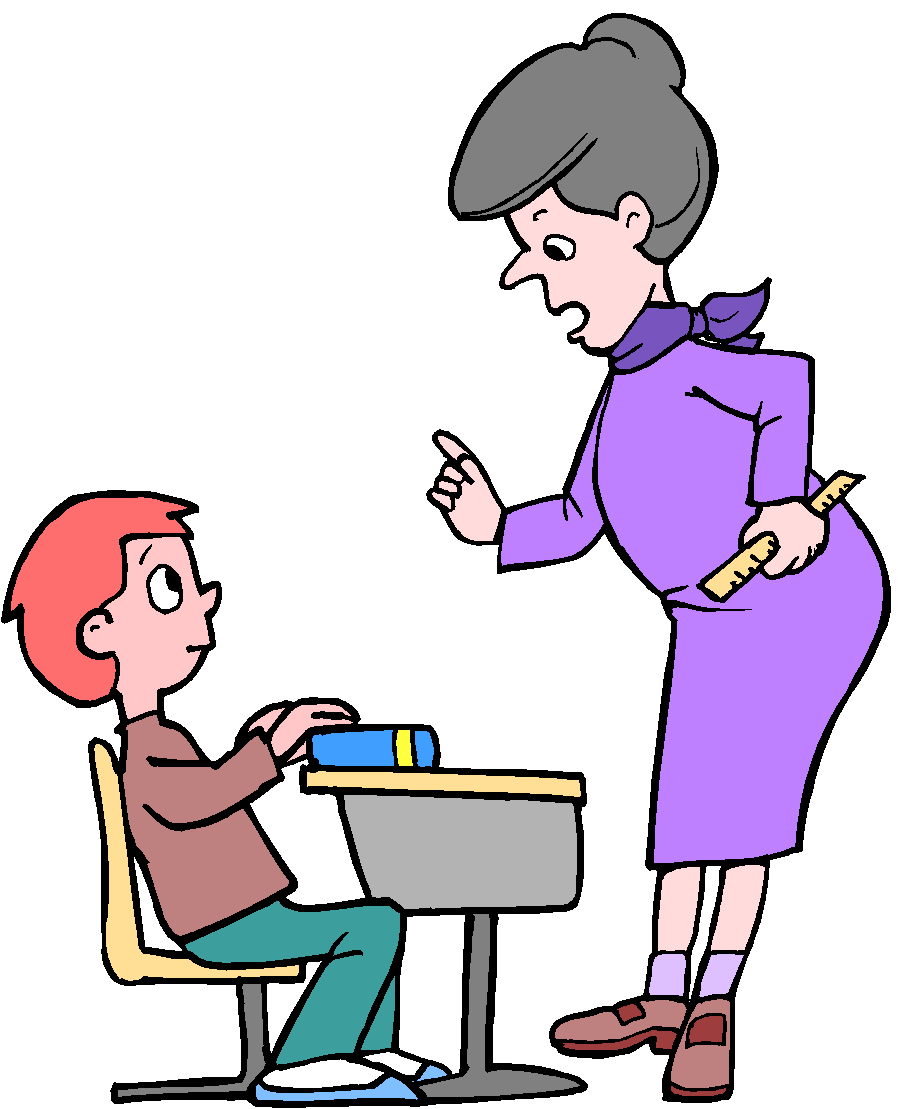 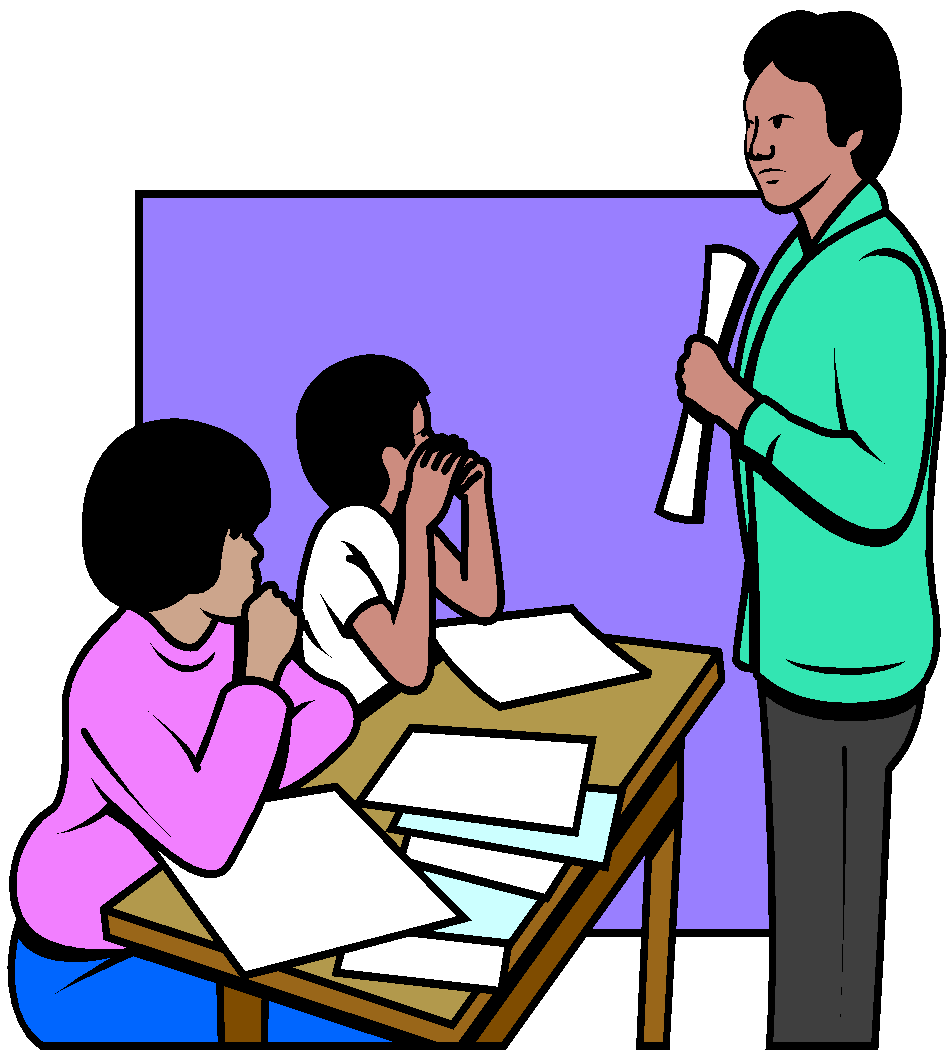 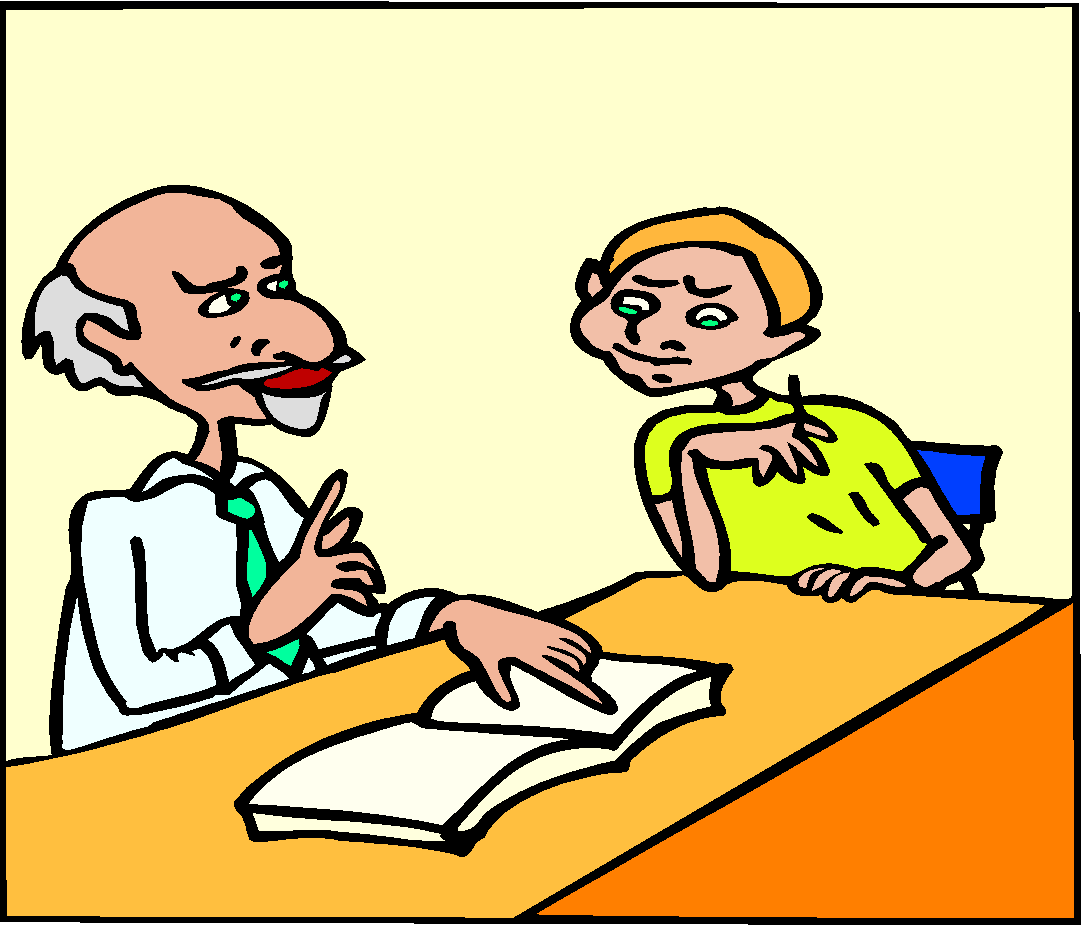 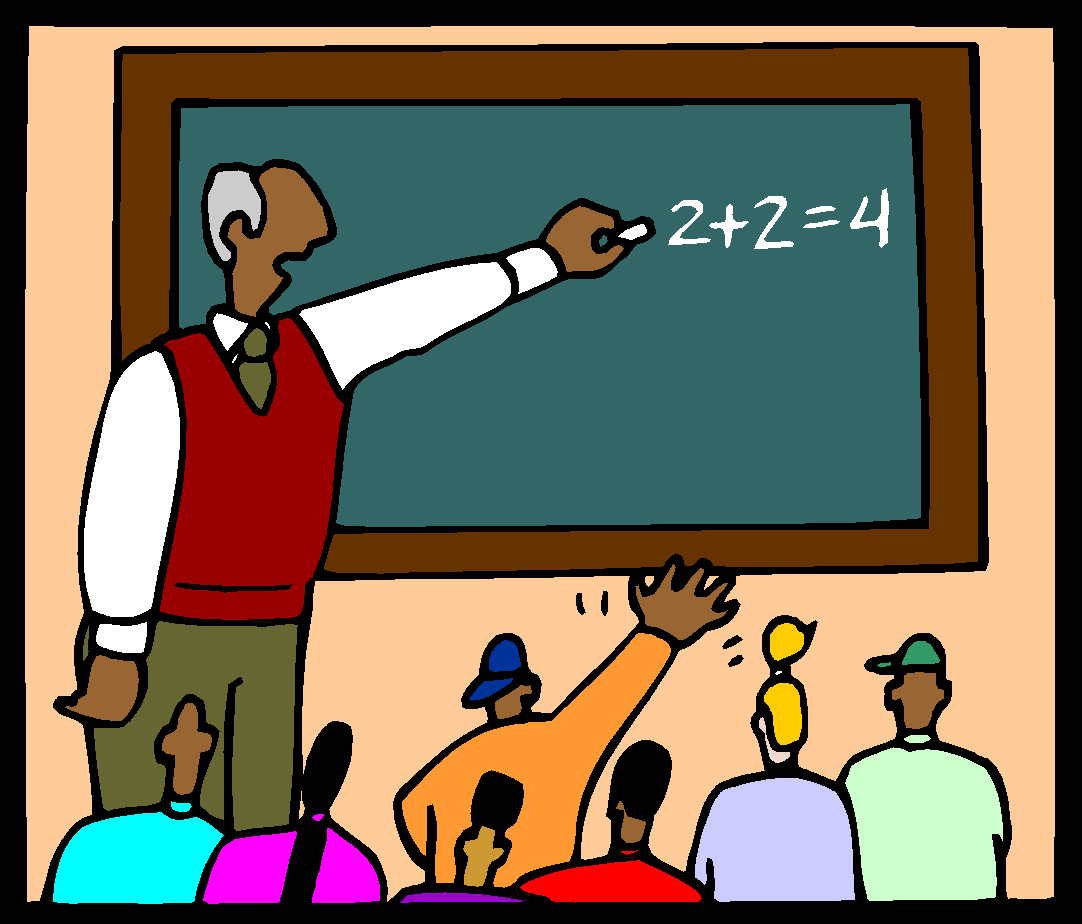 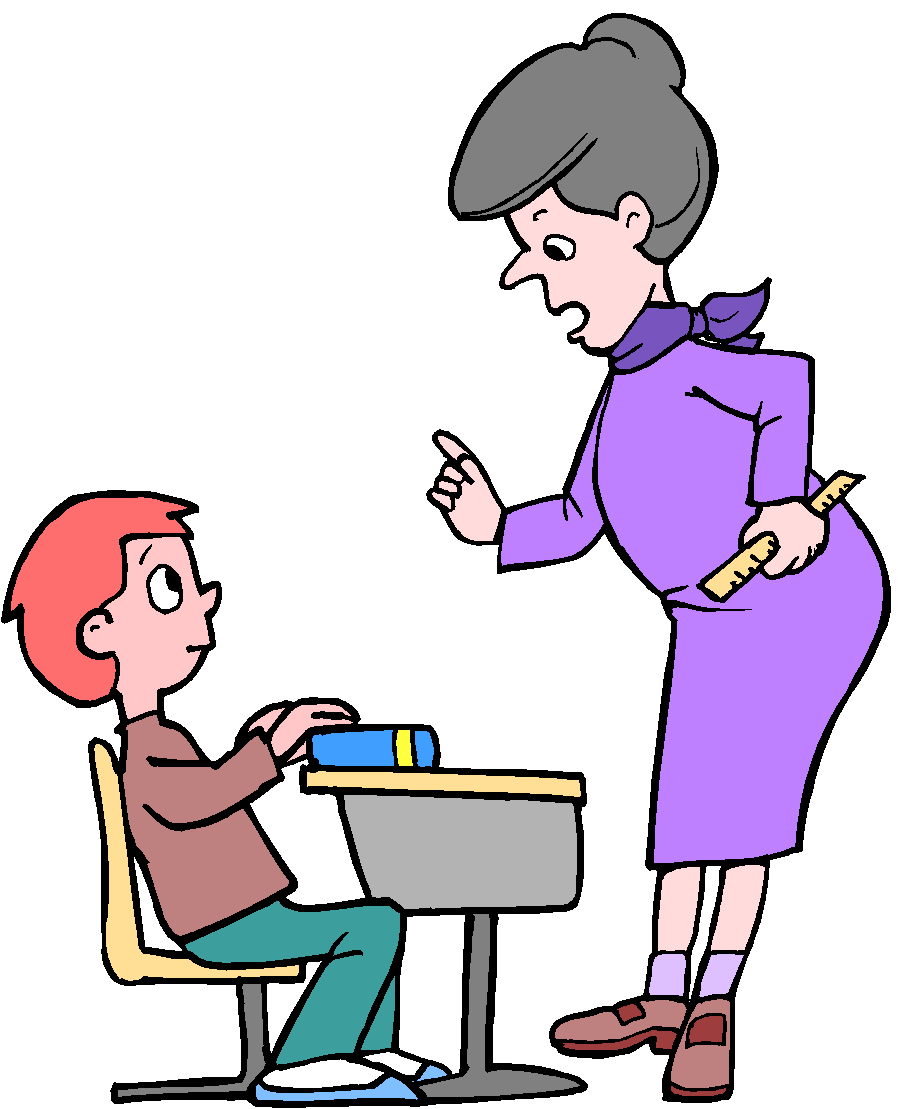 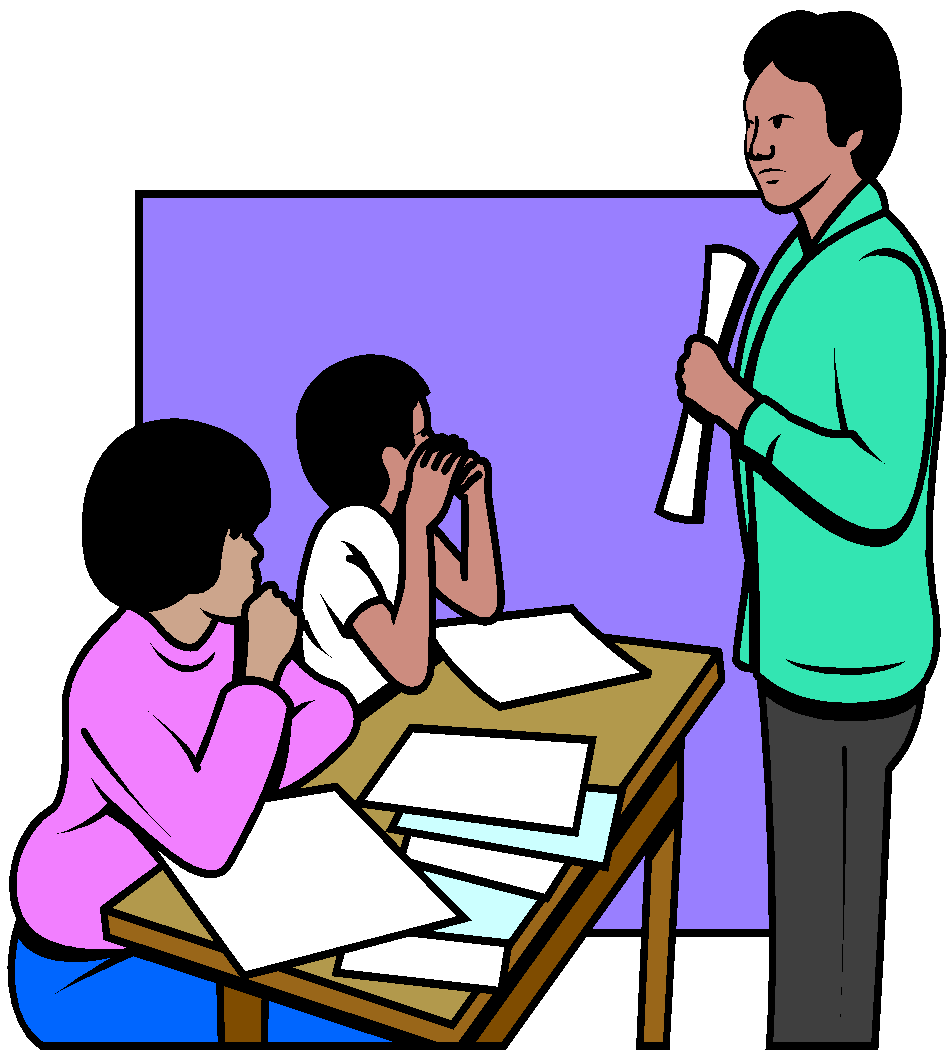 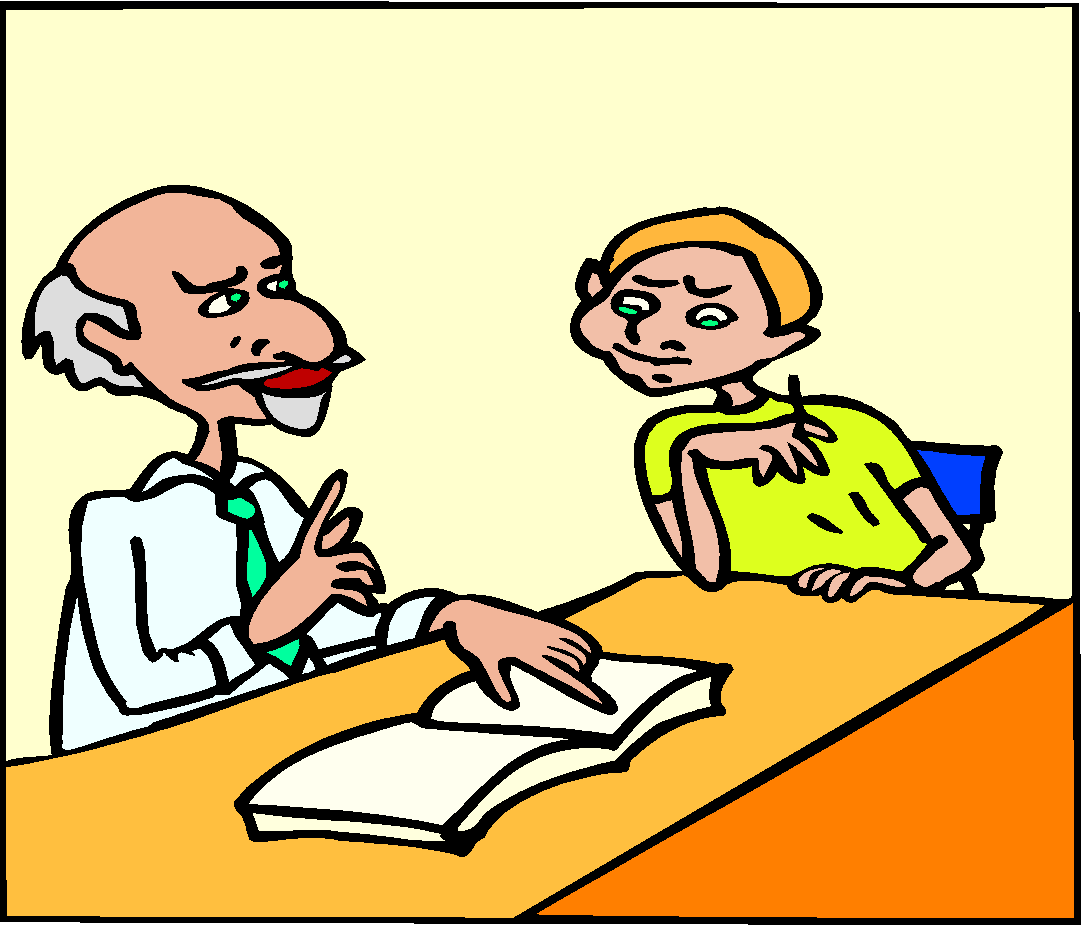 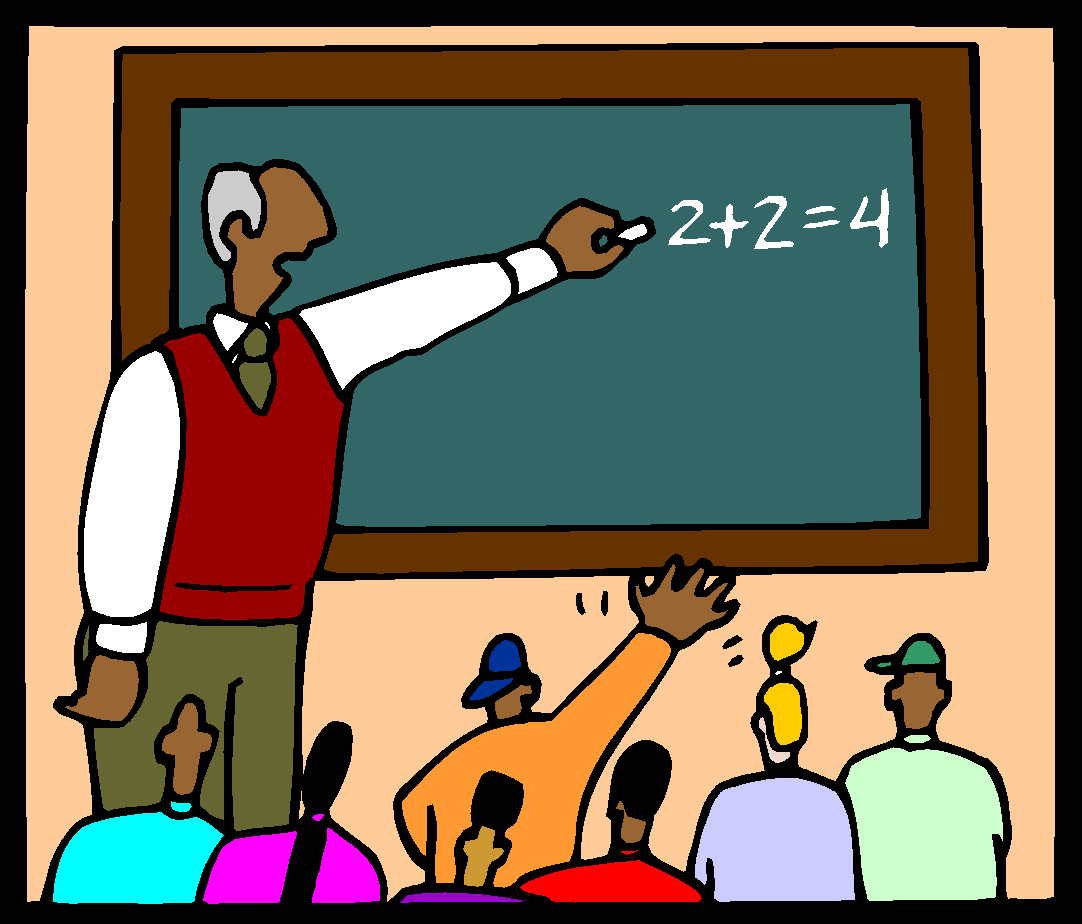 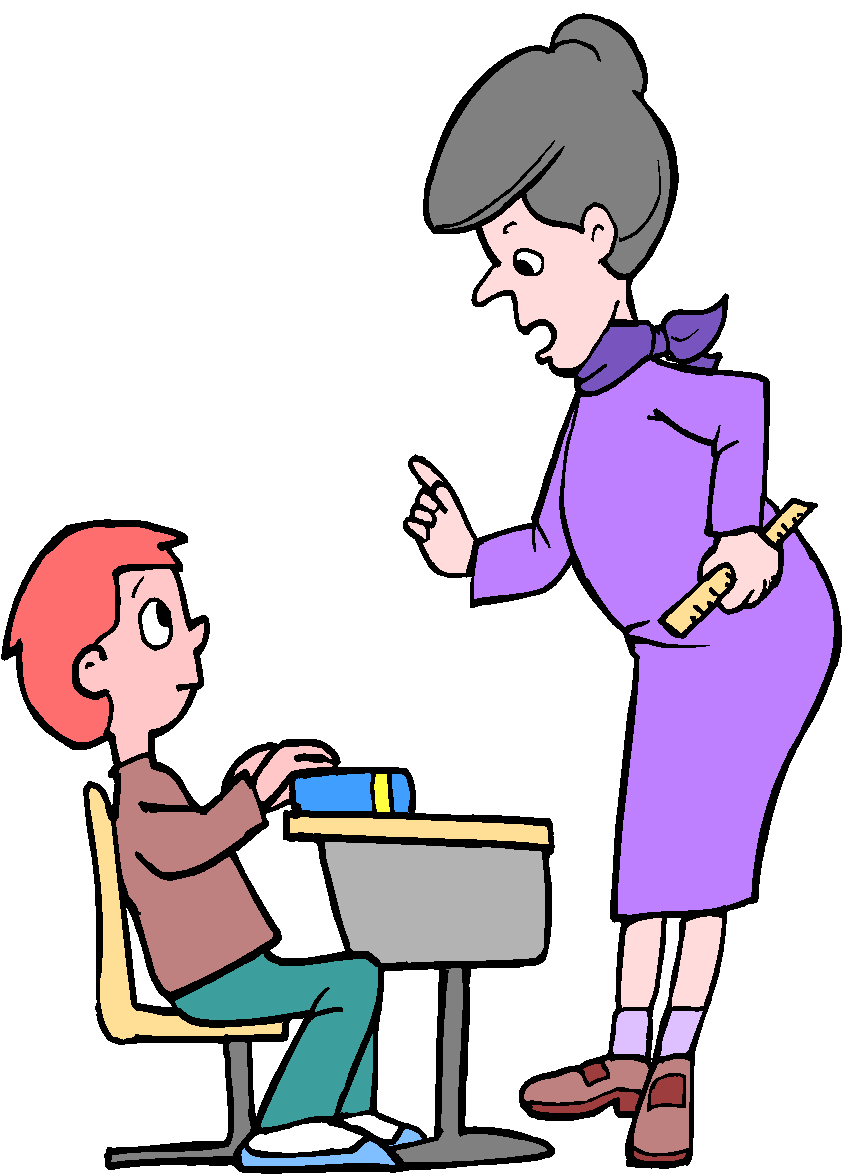 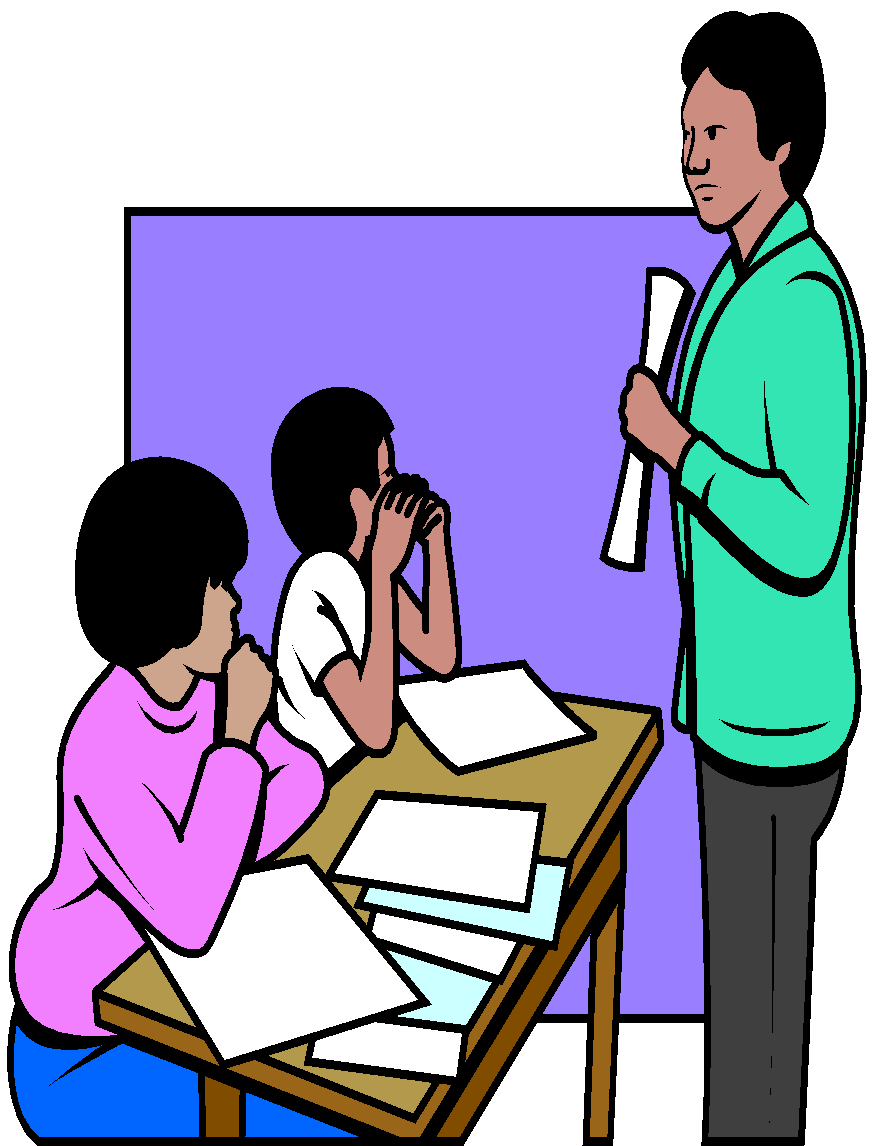 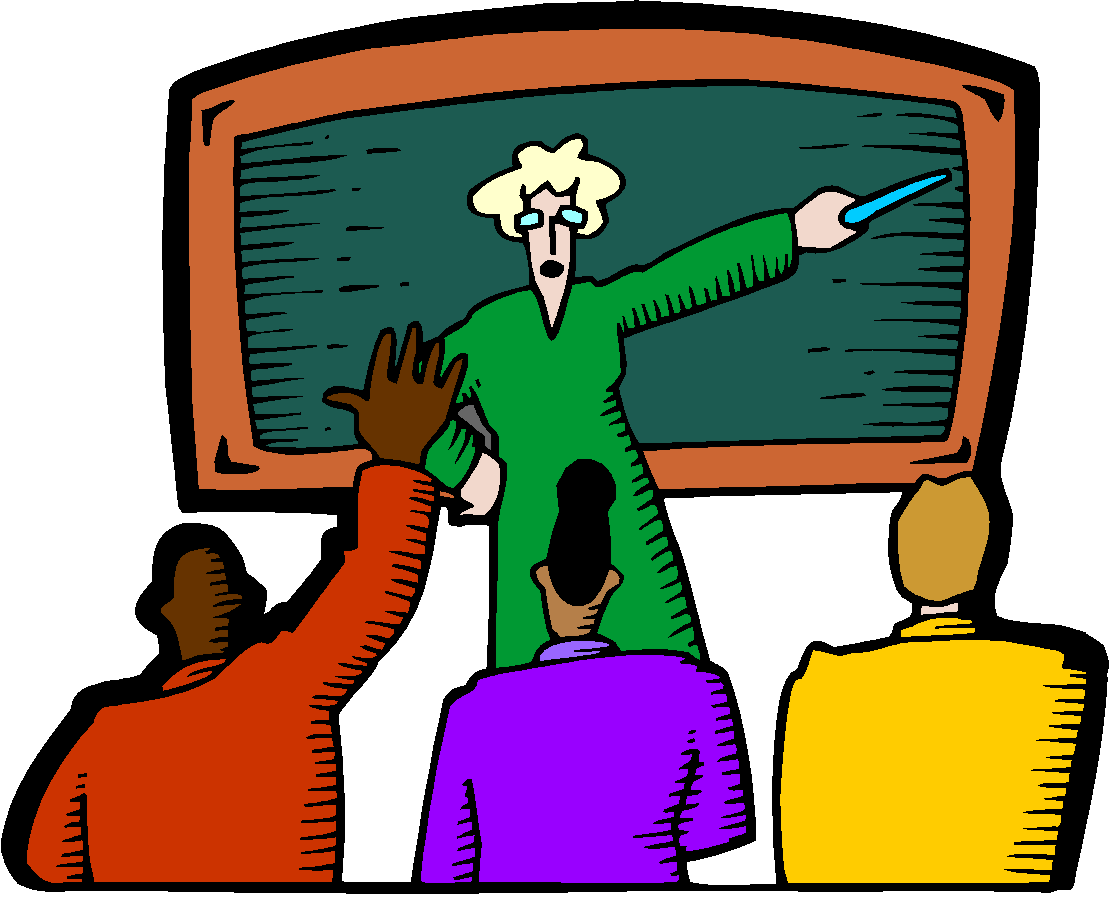 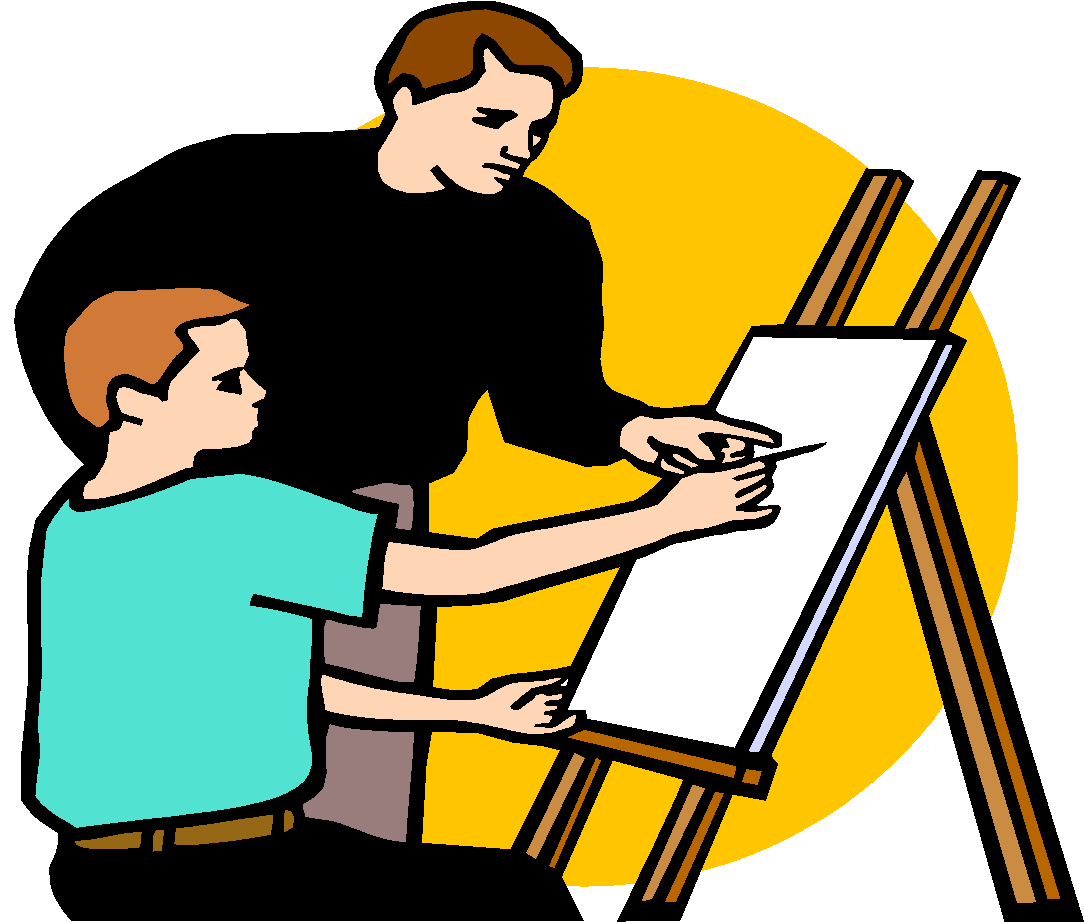 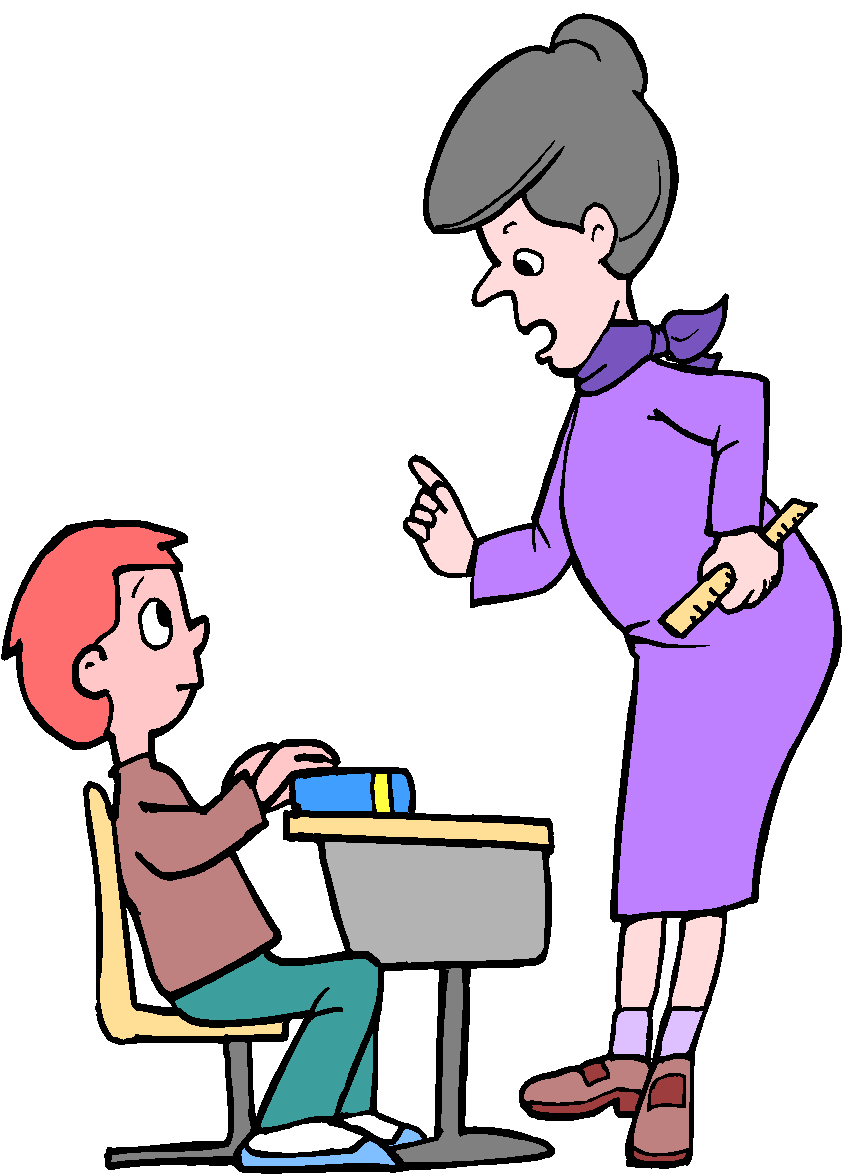 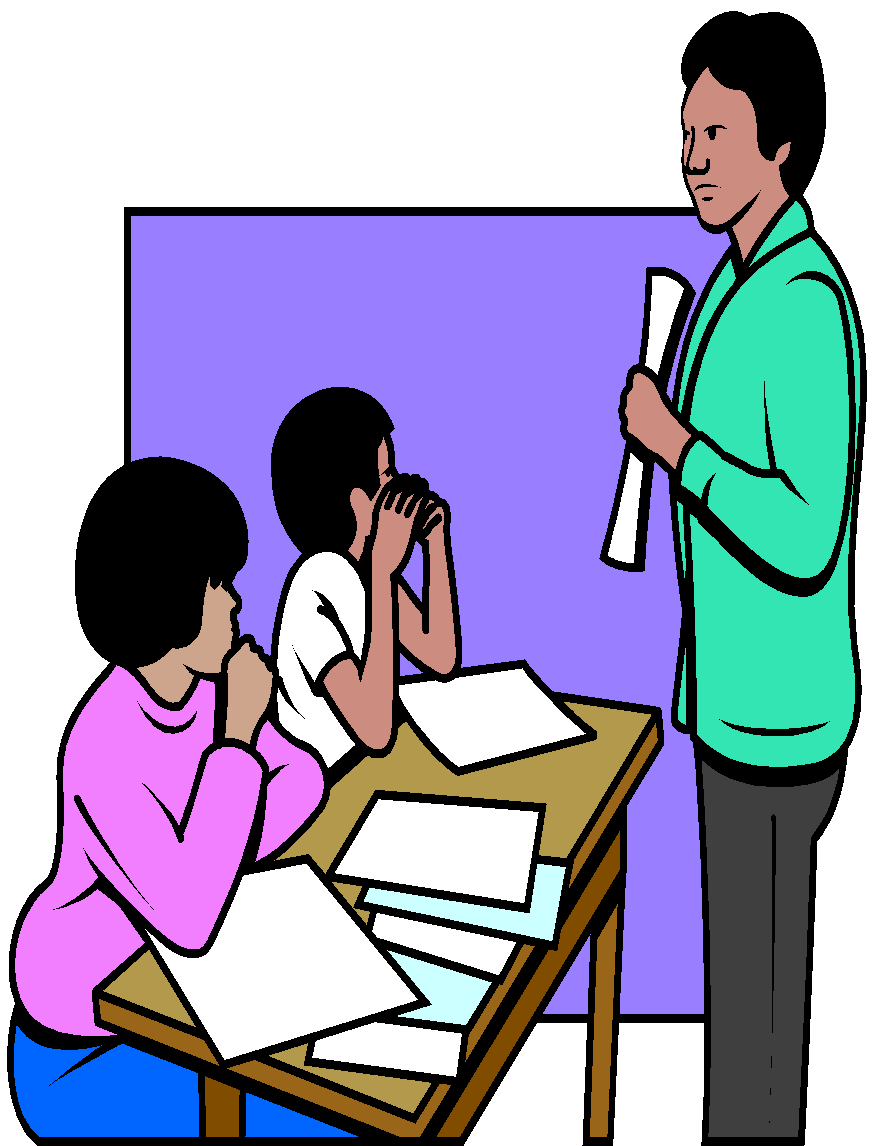 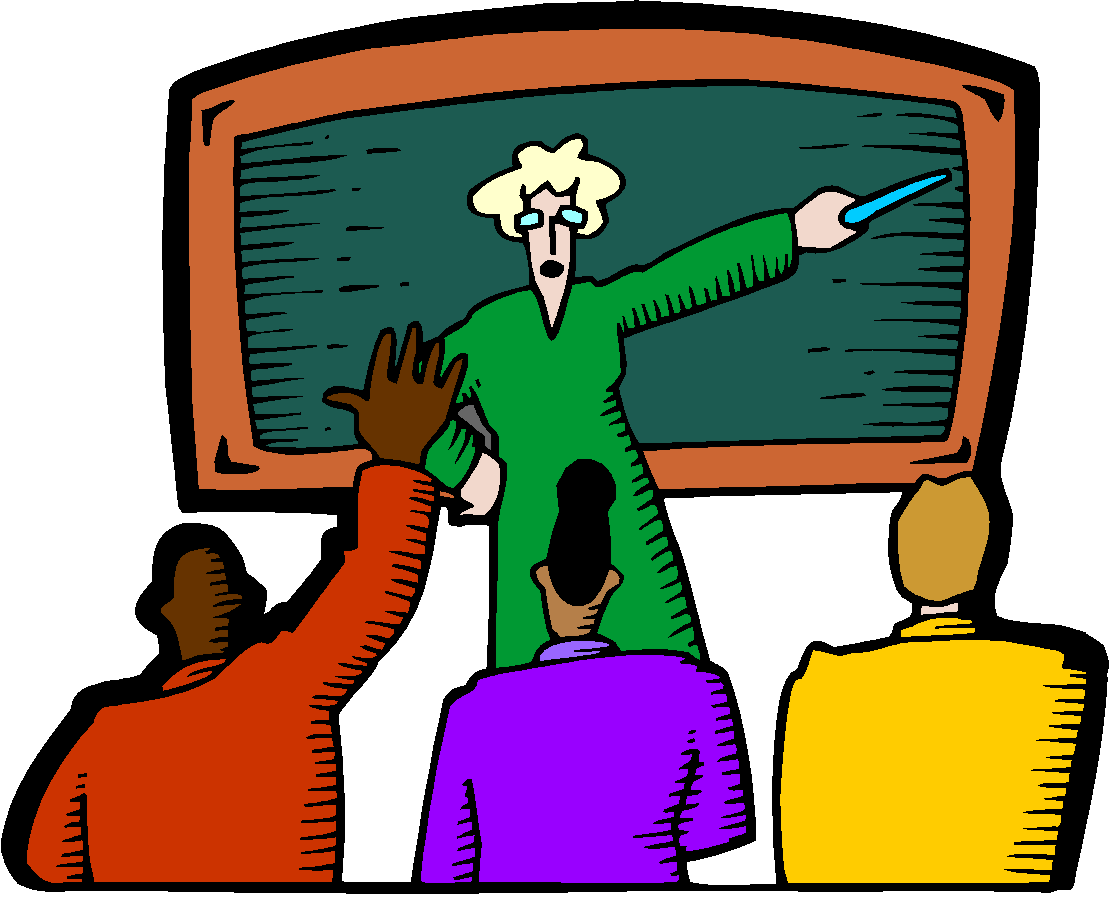 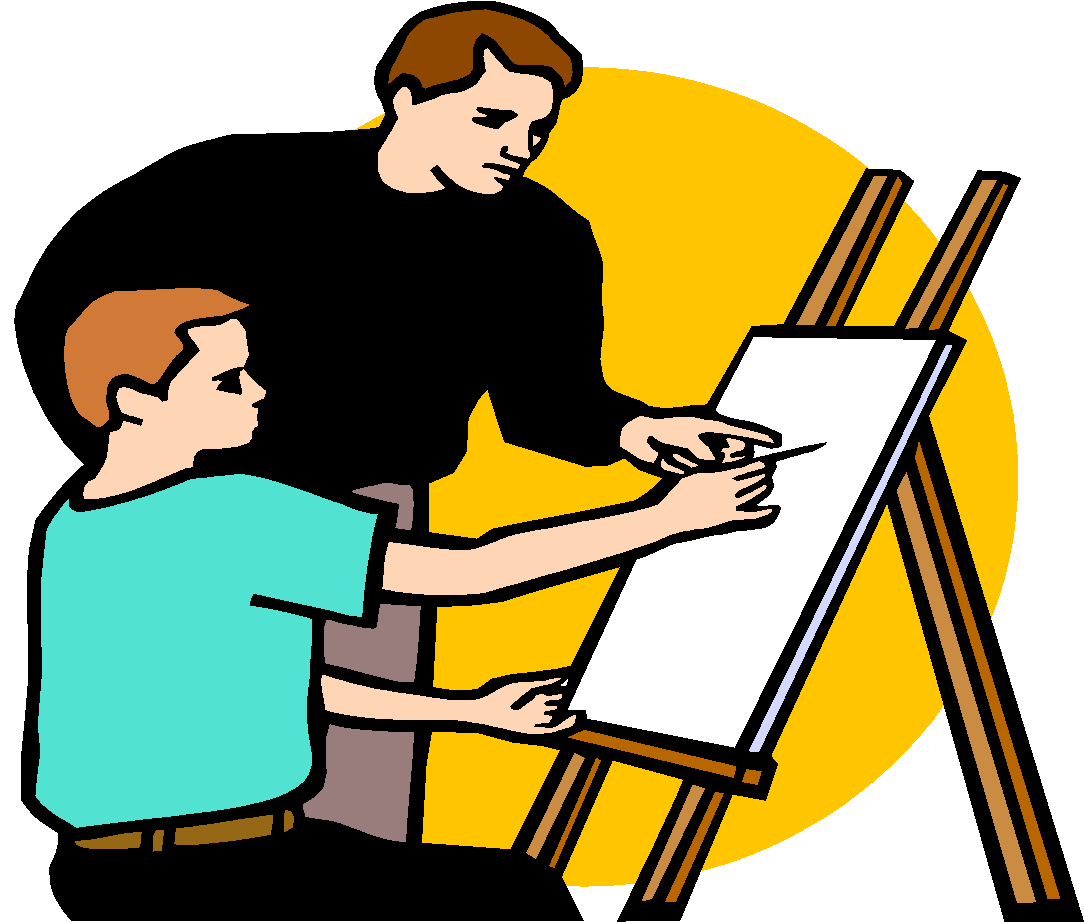 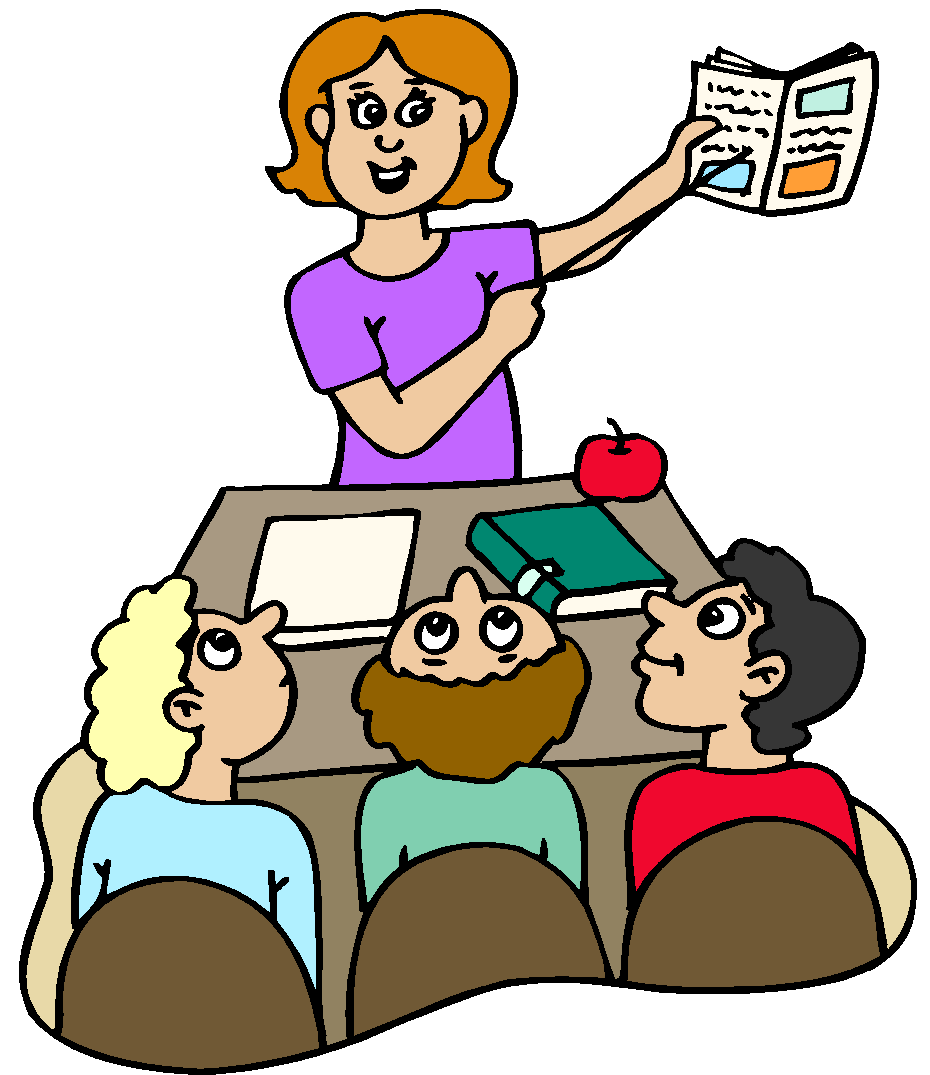 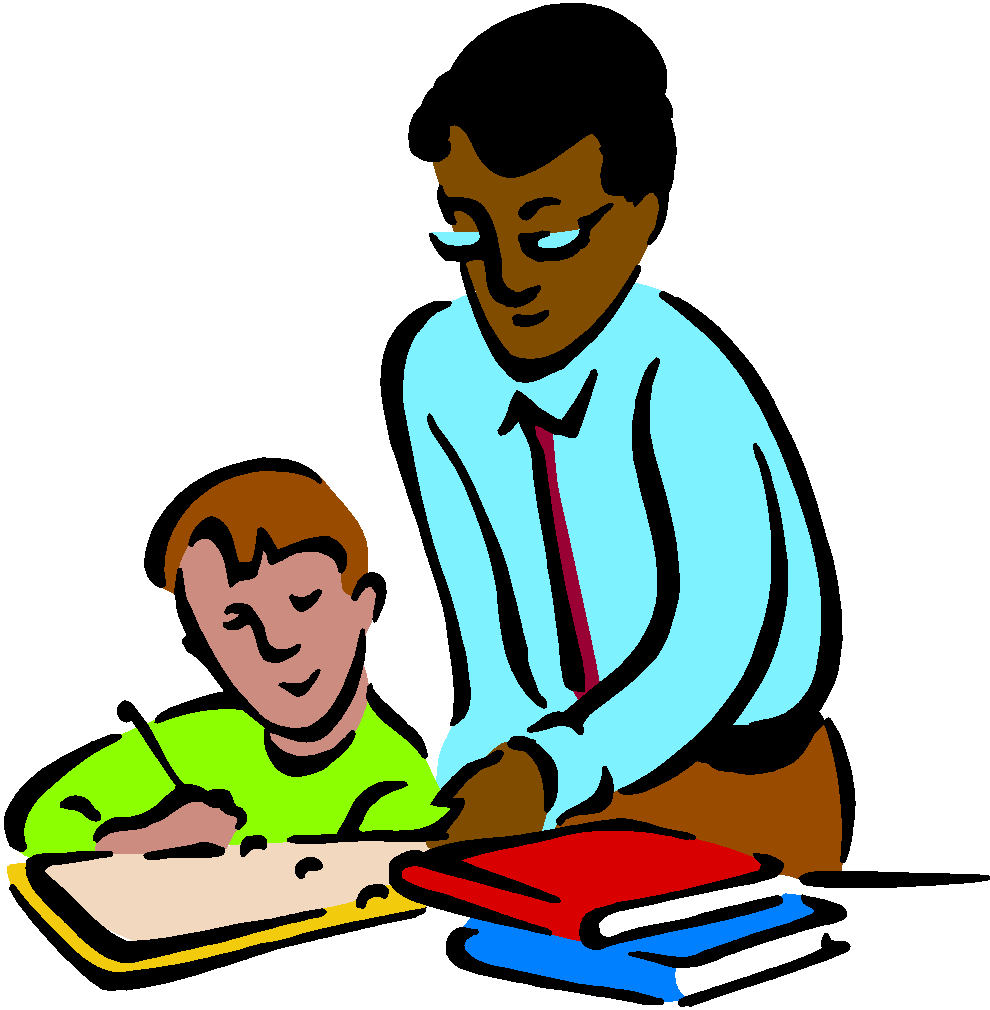 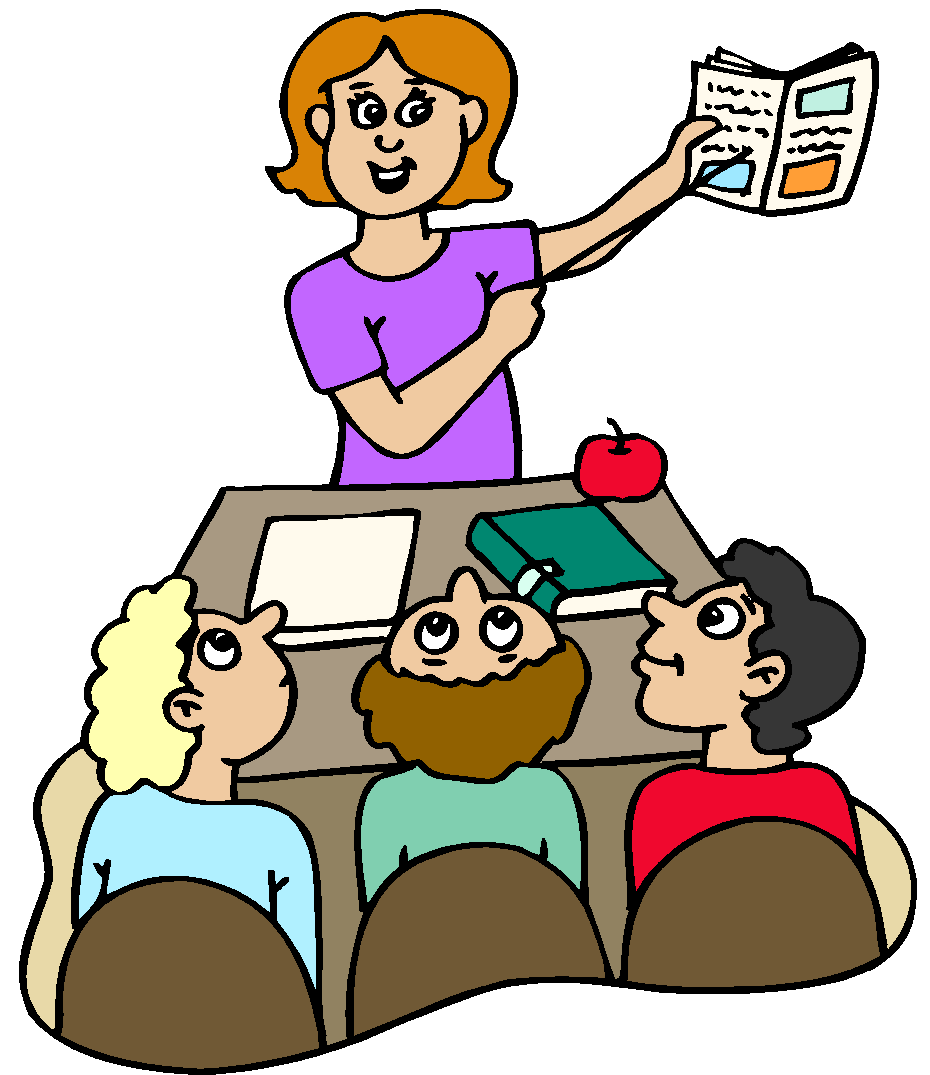 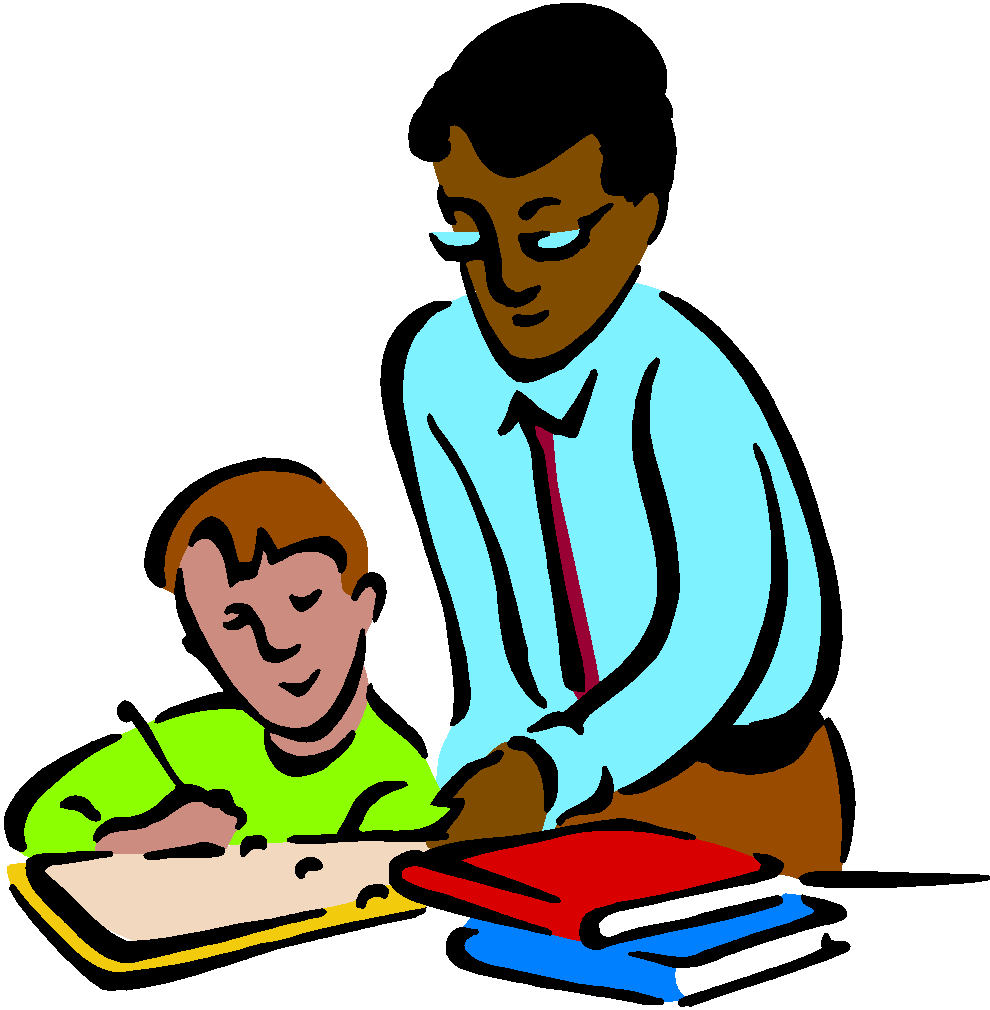 Dans la salle de classe (B) 
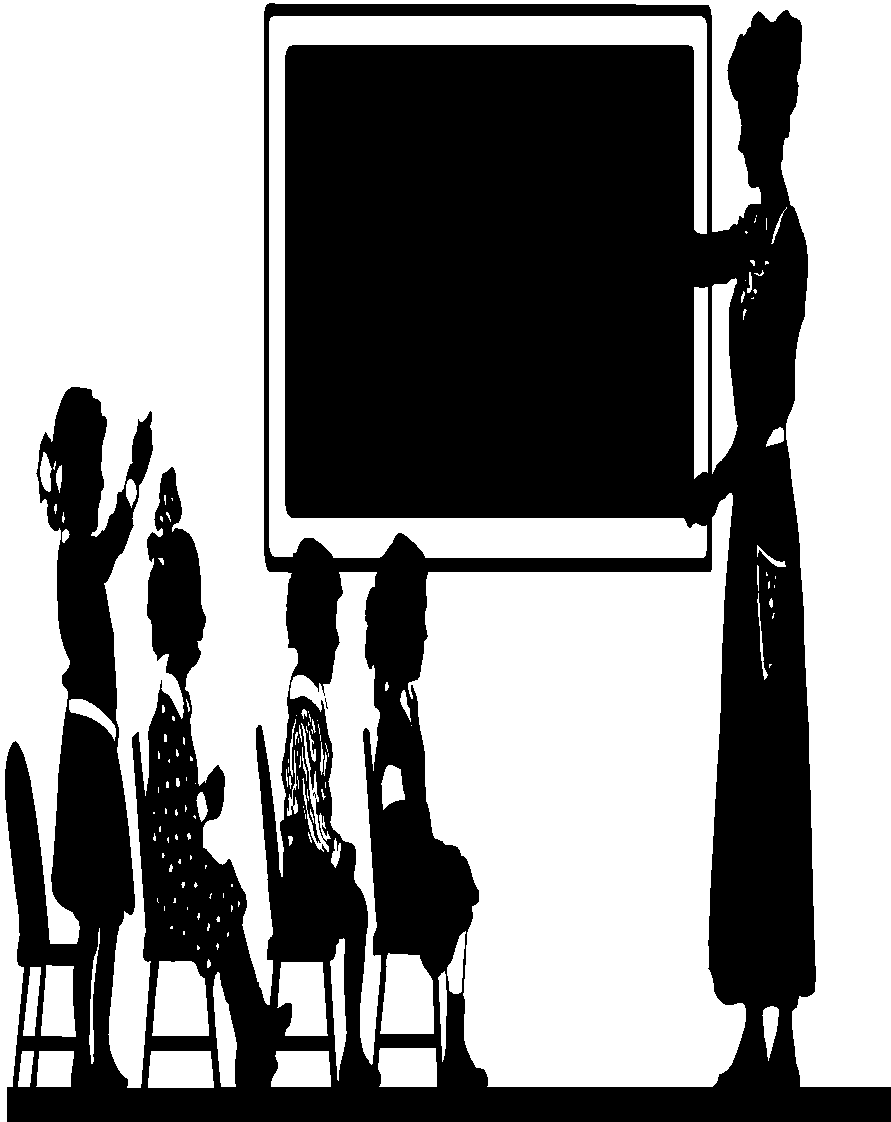 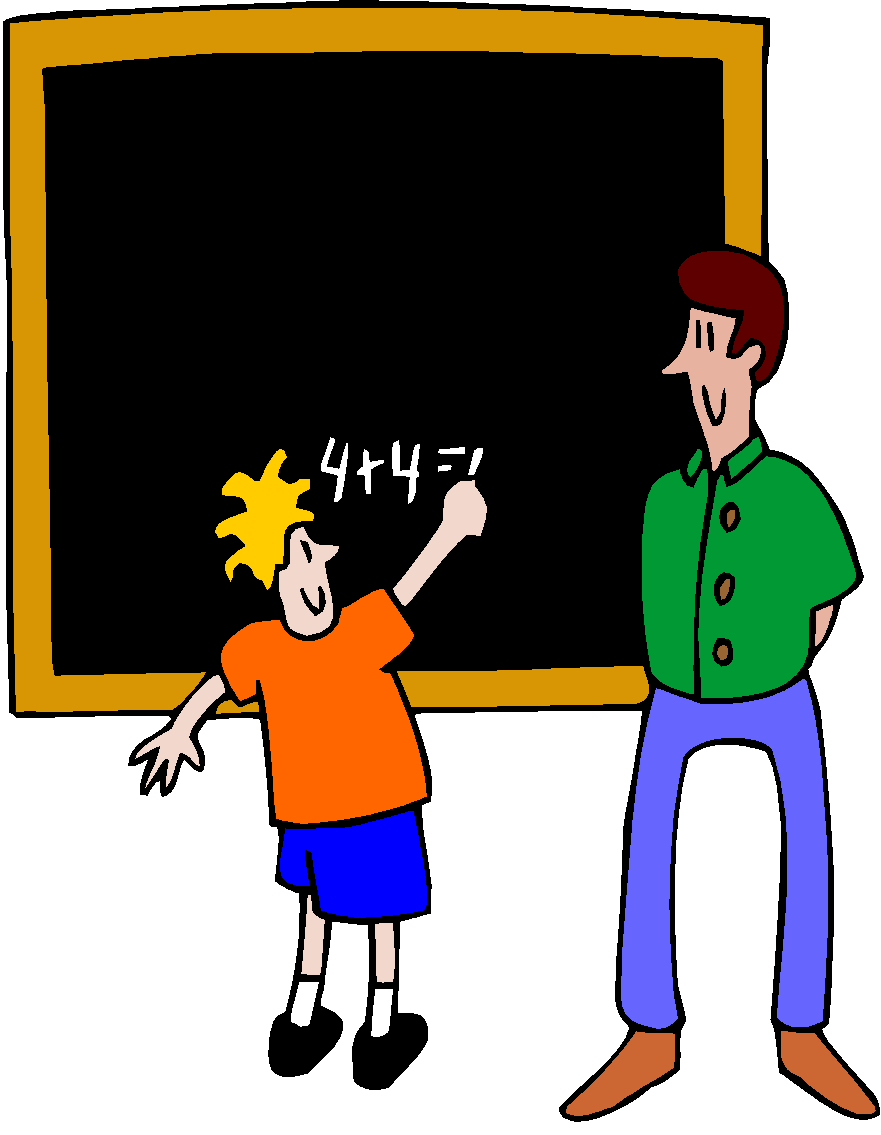 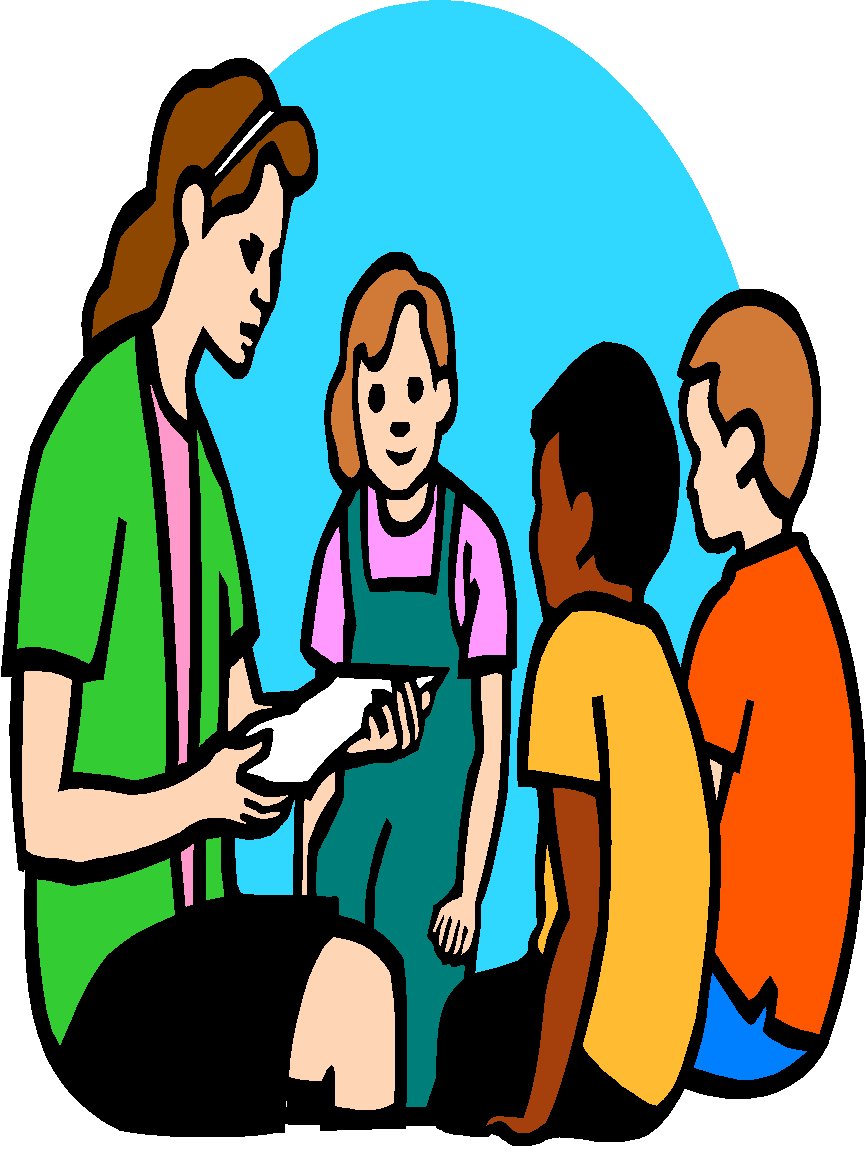 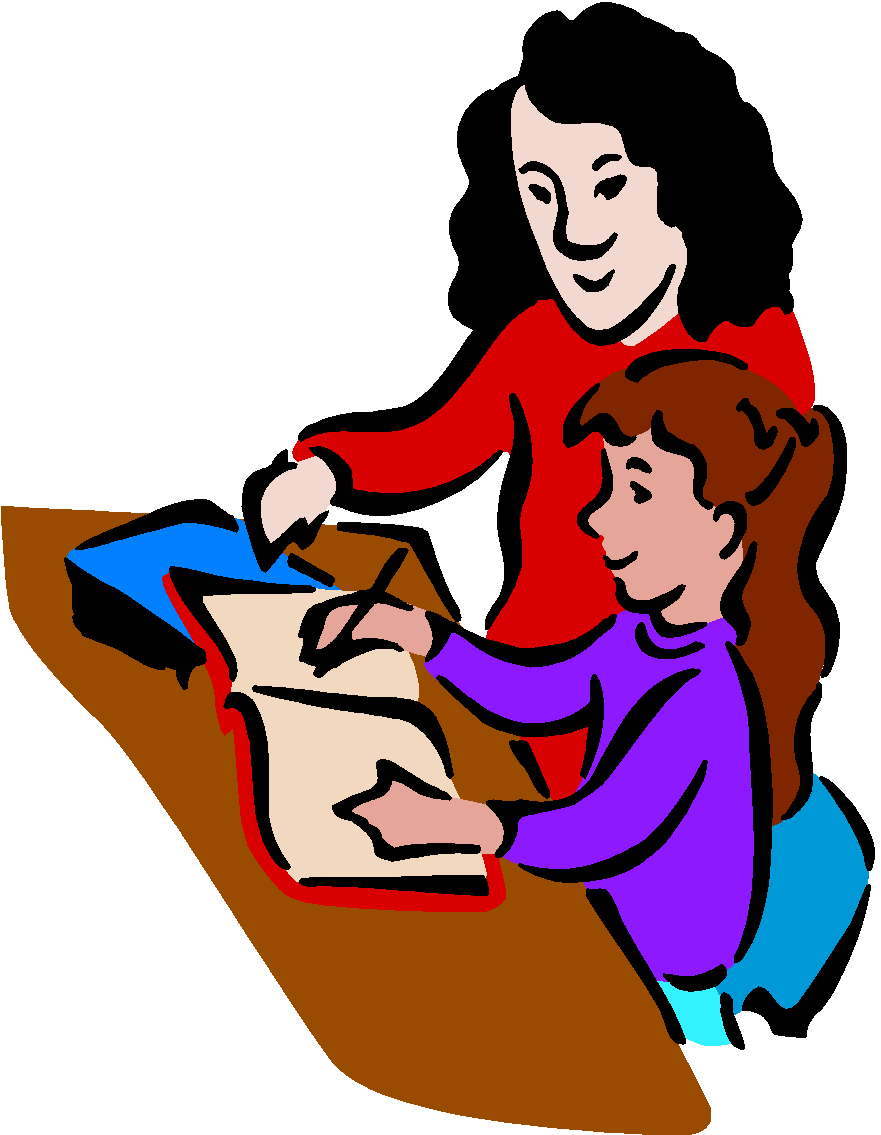 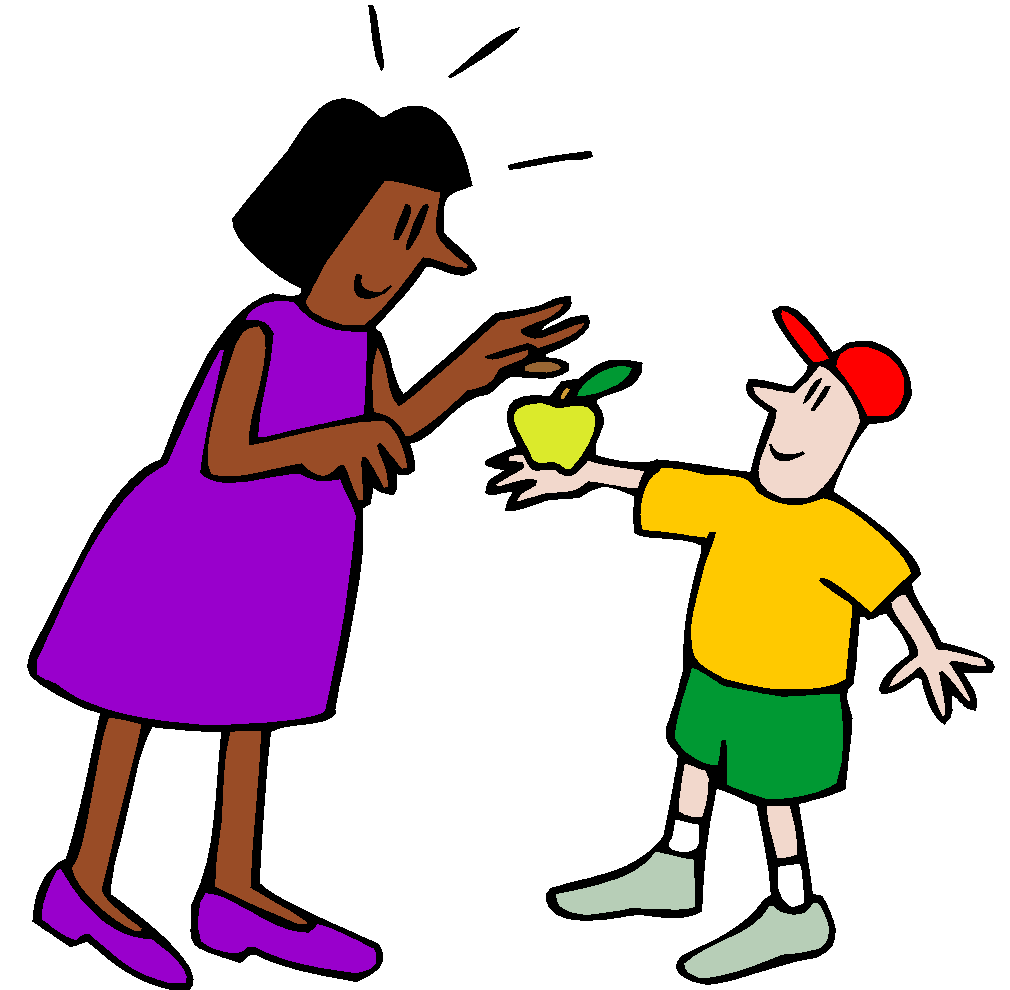 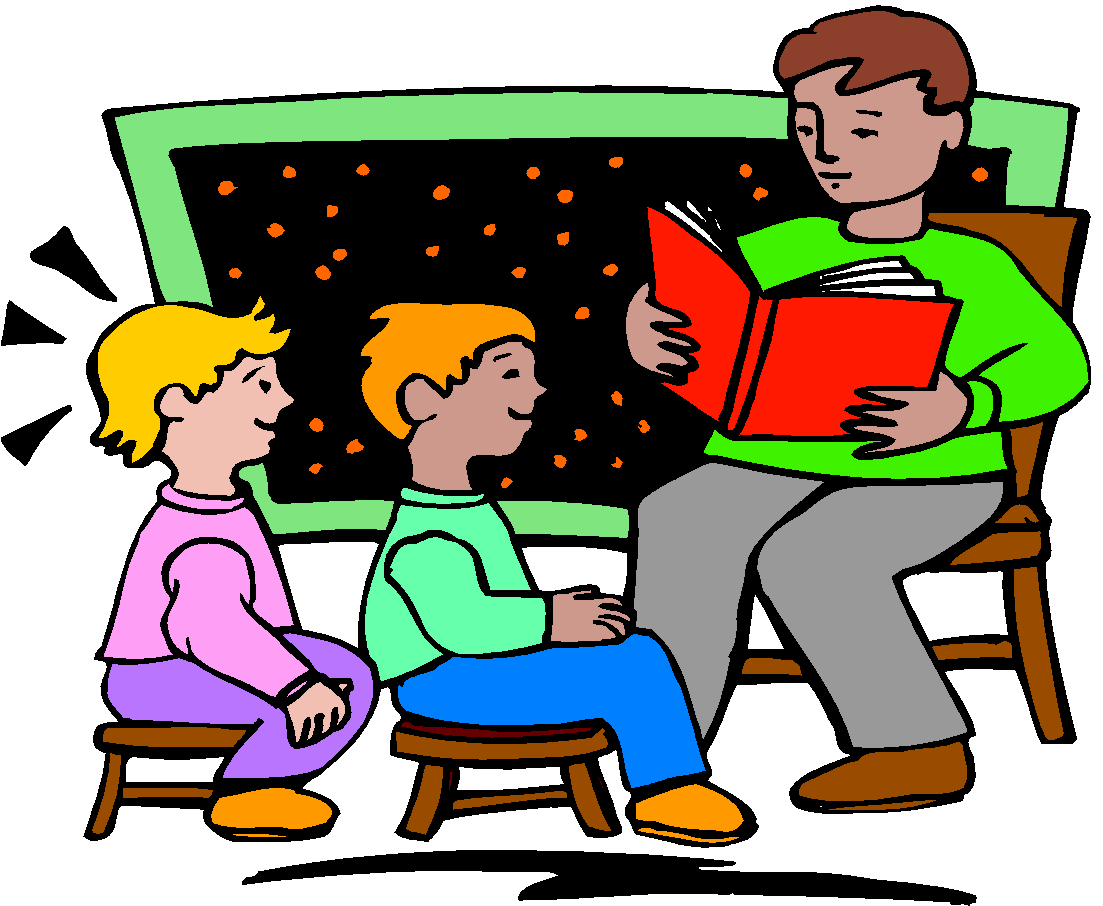 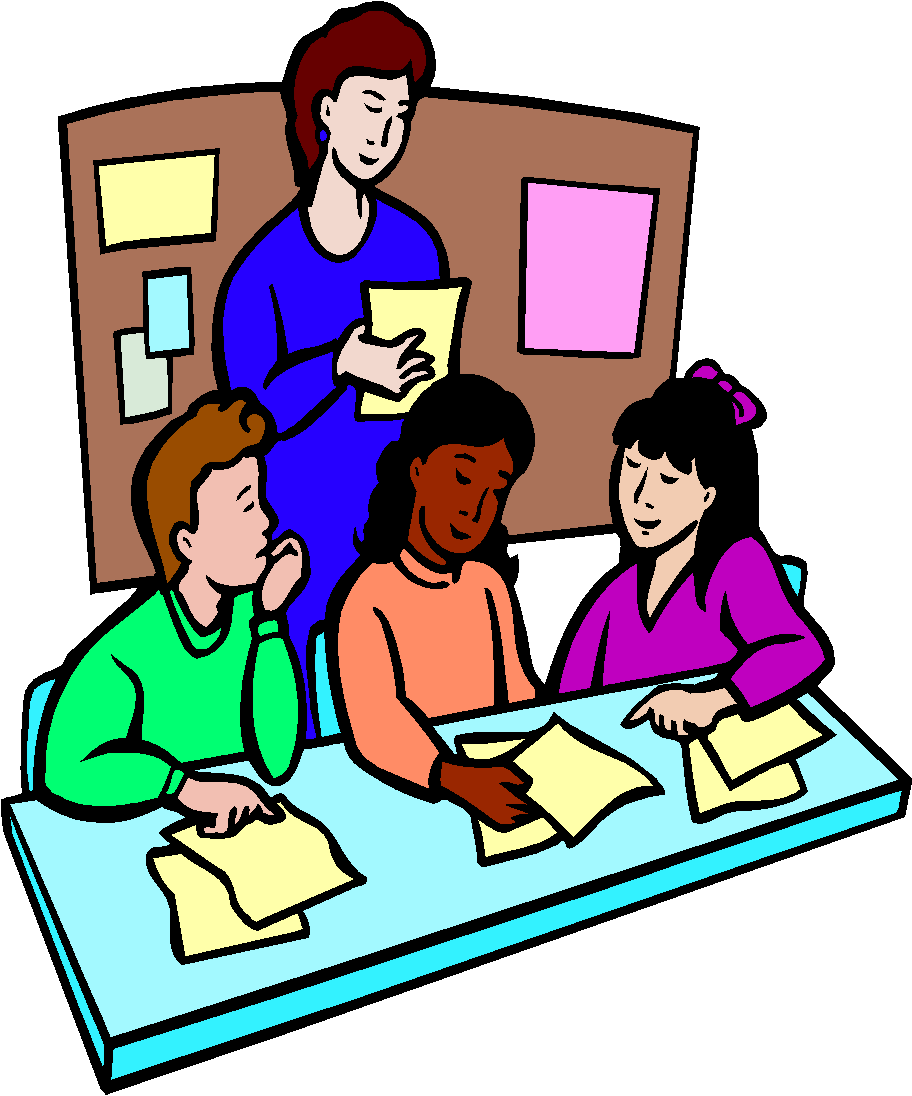 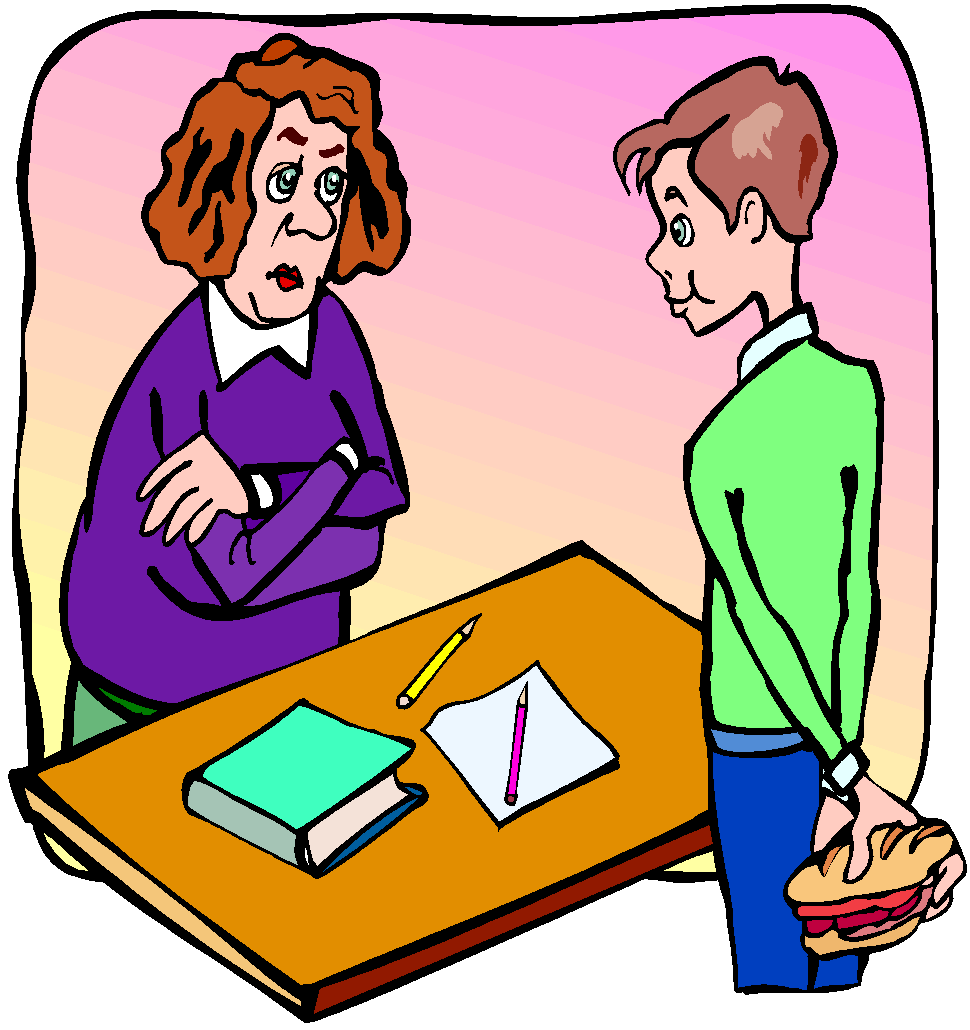 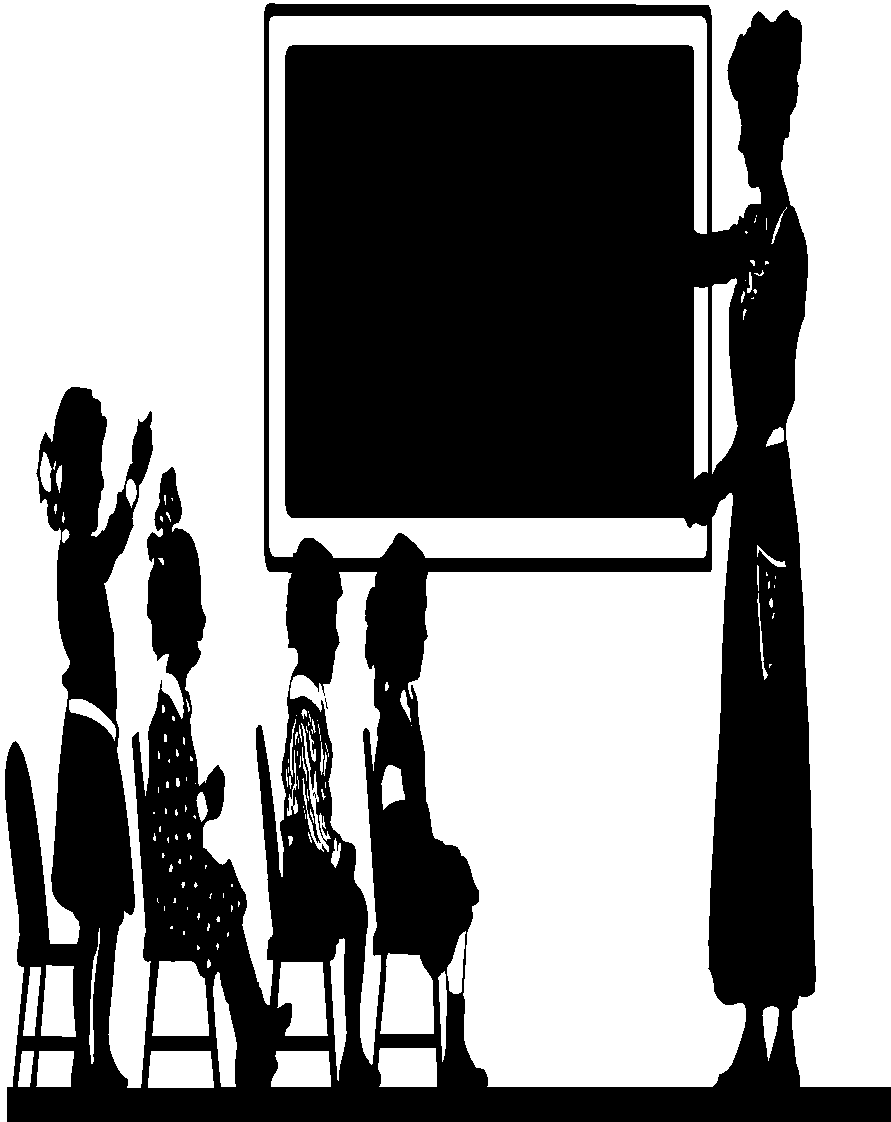 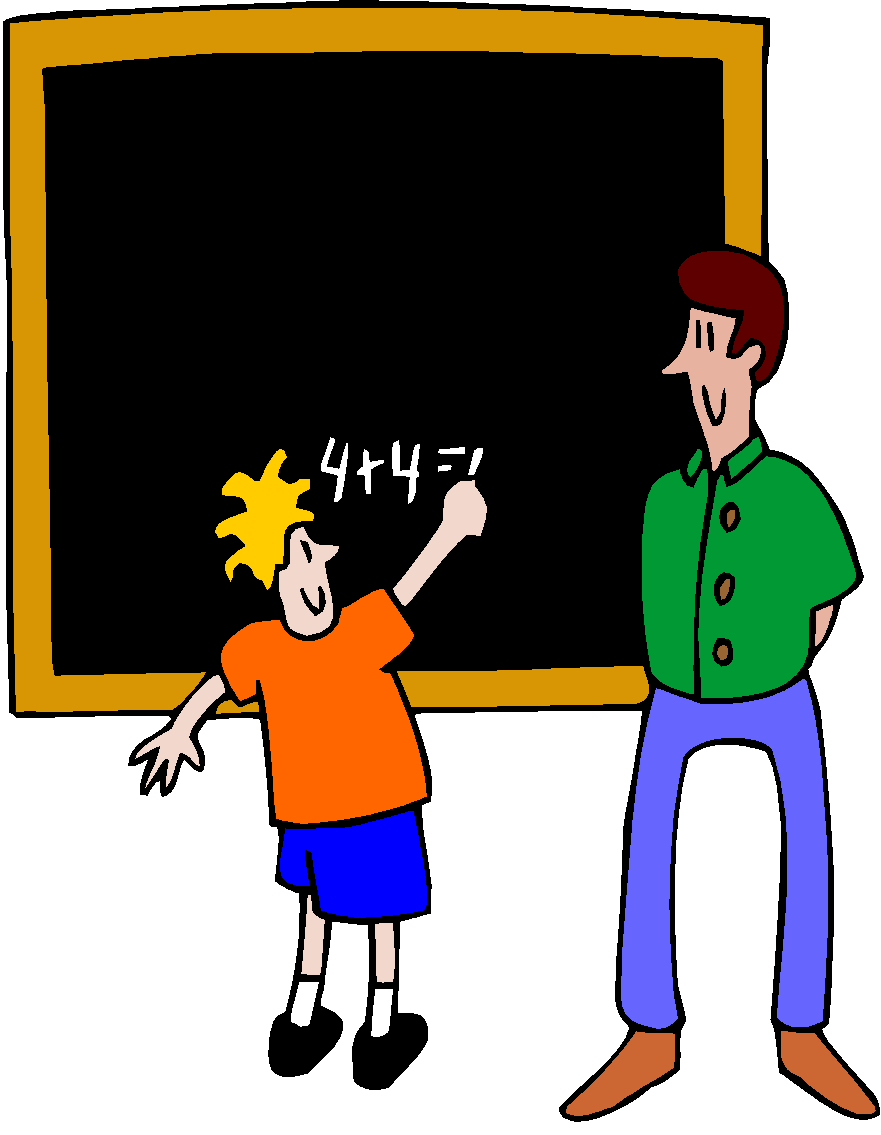 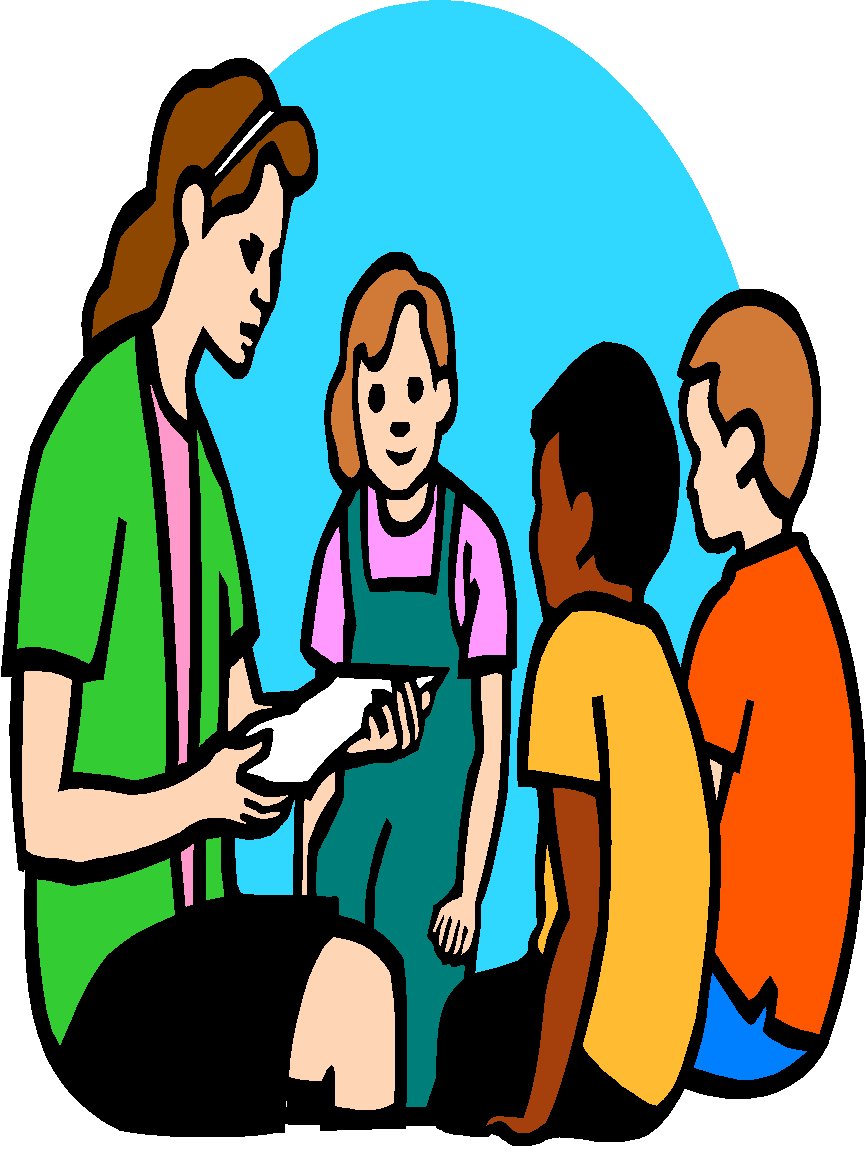 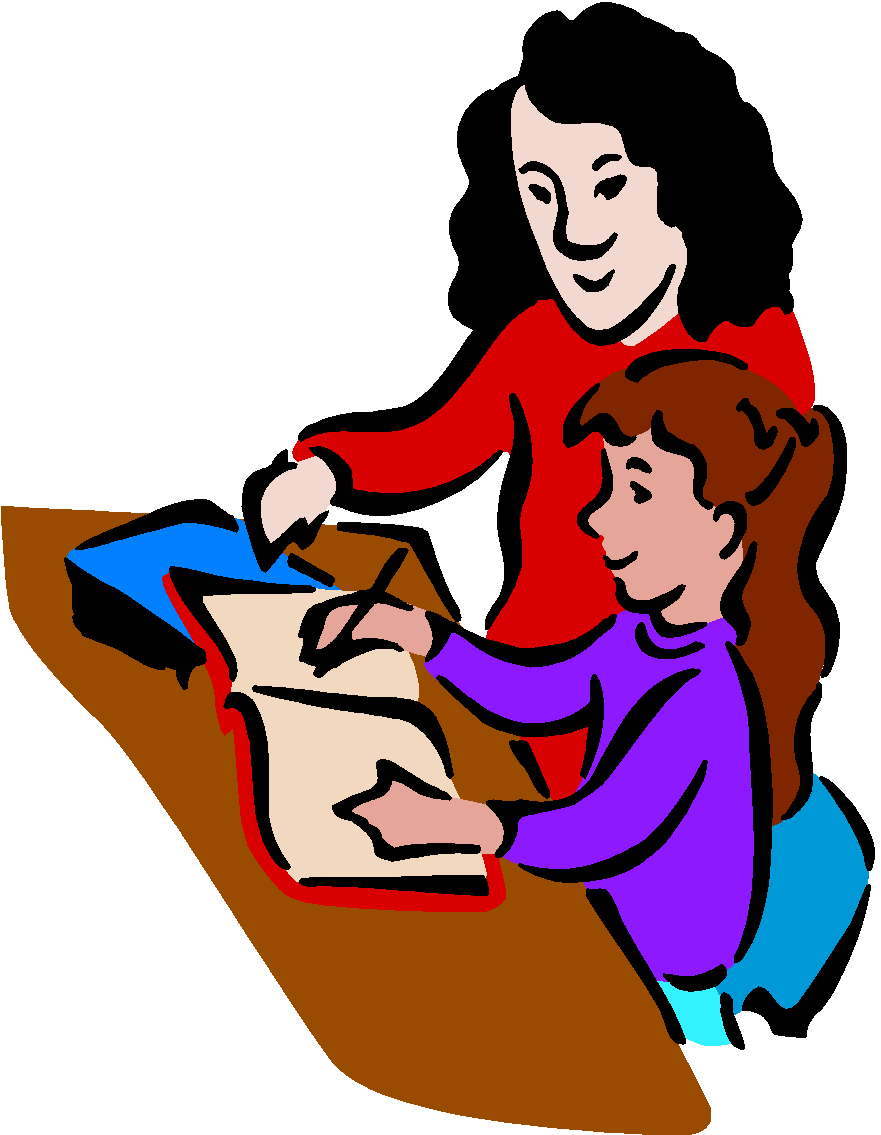 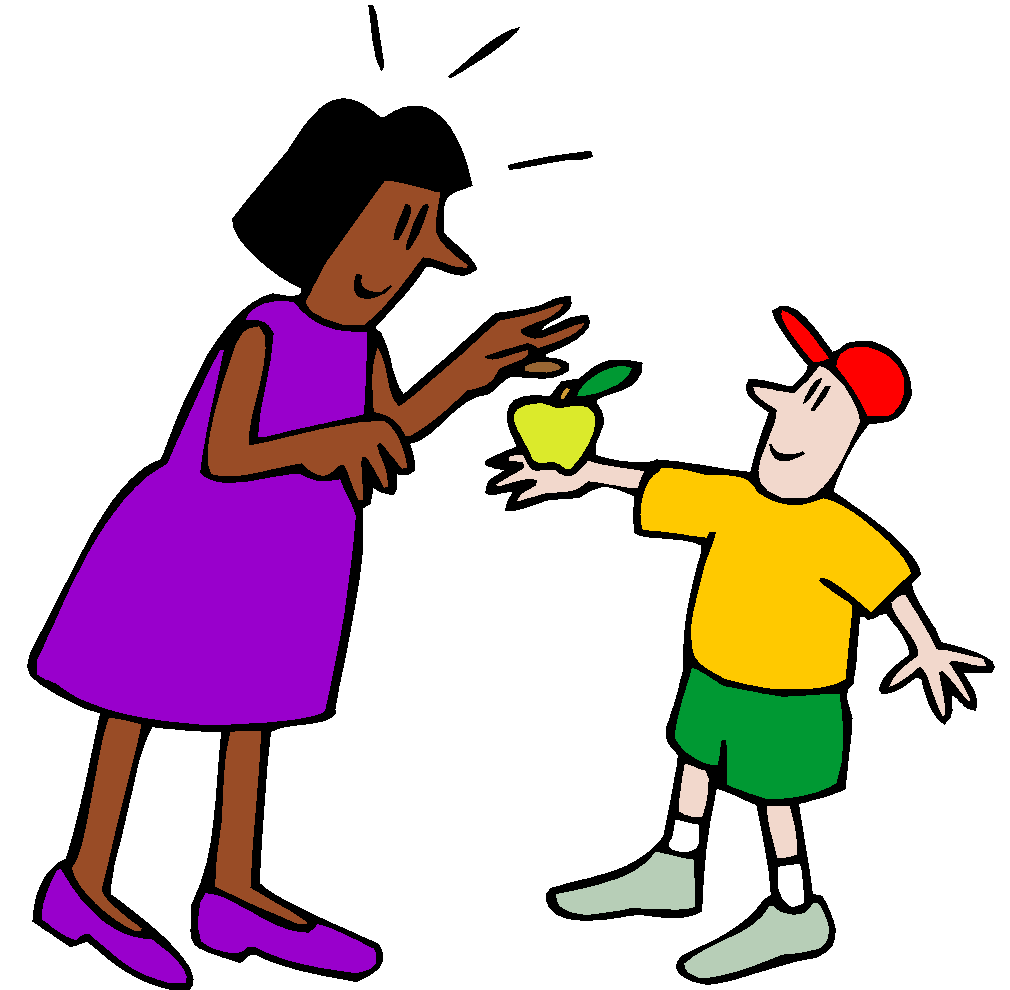 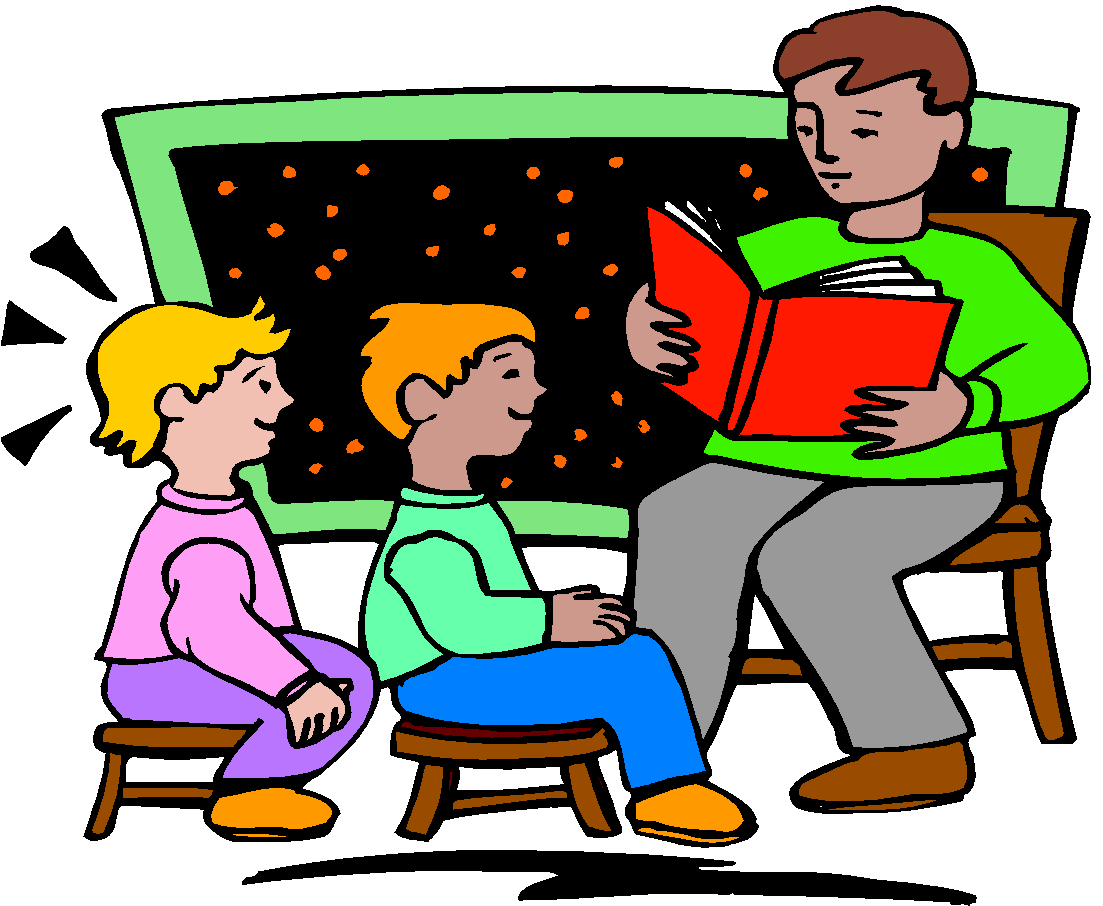 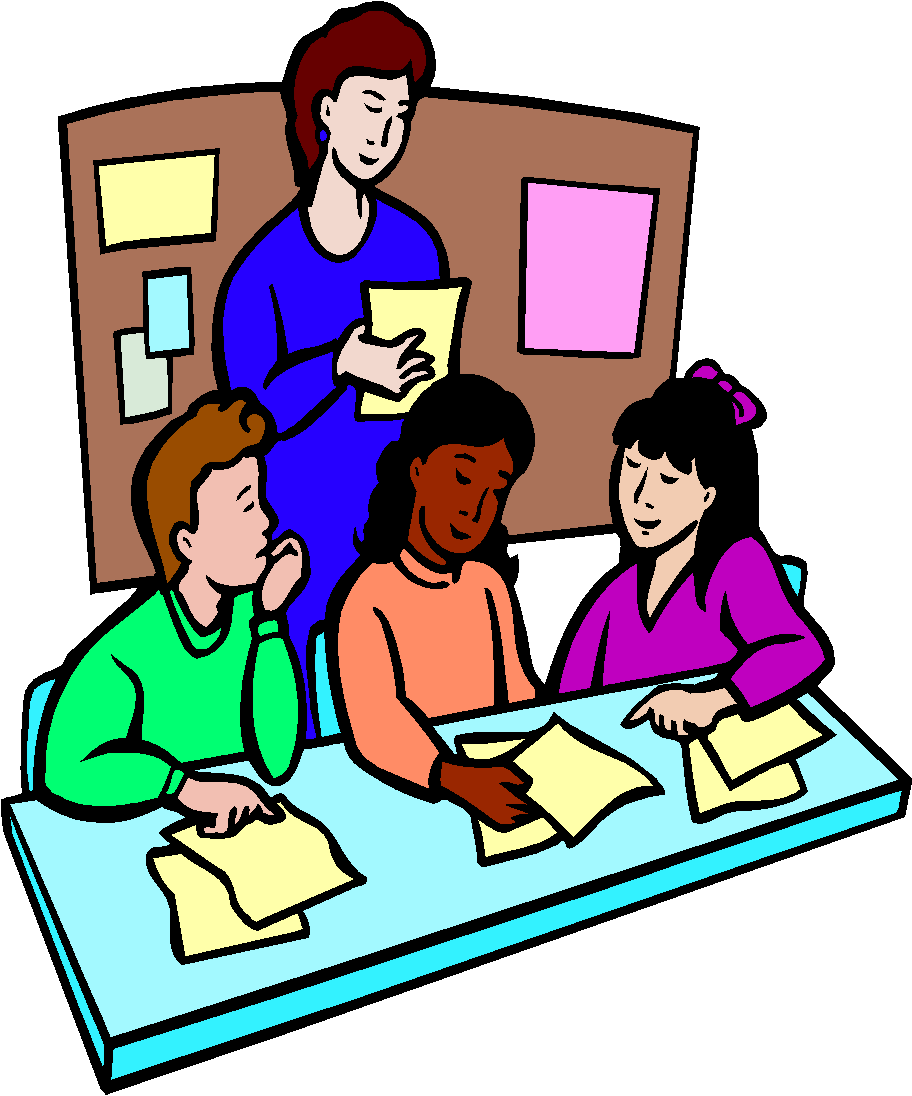 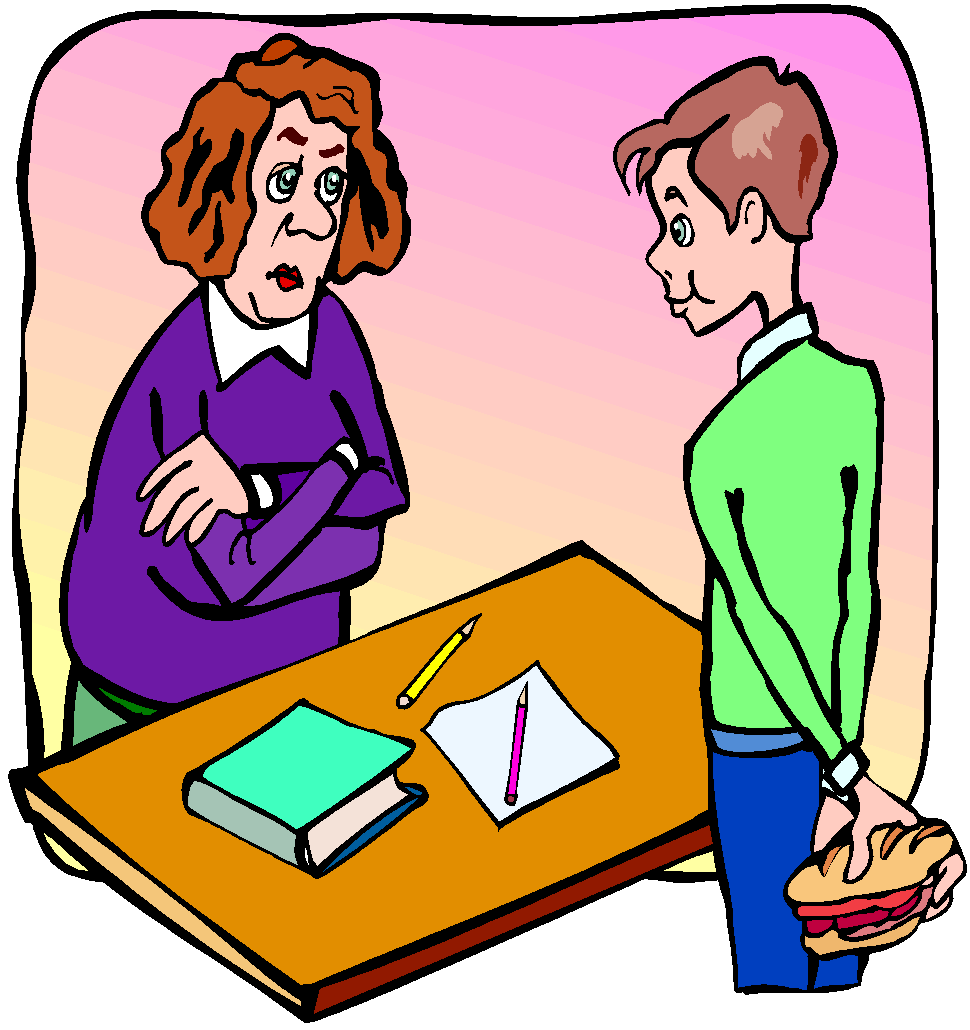 Listen again. The teacher is telling one or several pupils 
what they are not doing. 
Is he talking to talking to several pupils (vous…) or just one pupil (tu…)? Write‘vous ne’ or ‘tu ne’for each one.
vous…		  tu…					  vous… 		 tu…	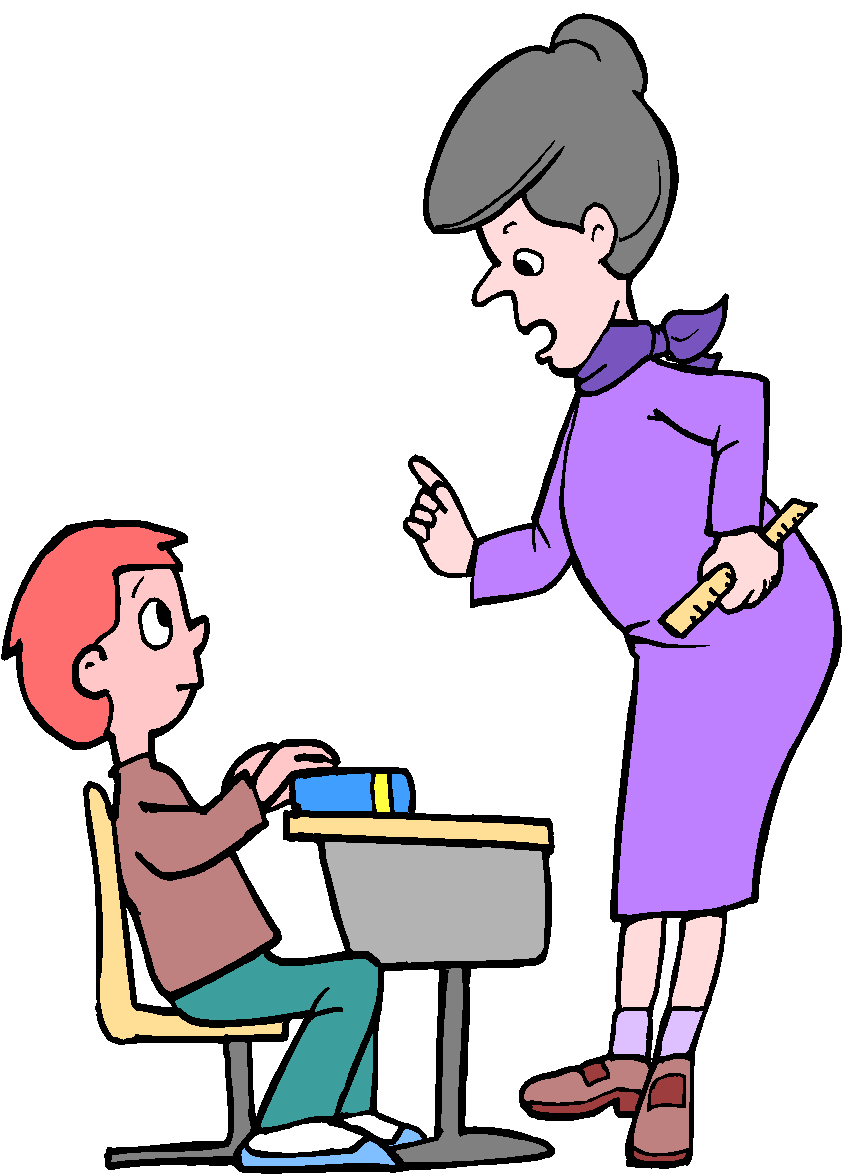 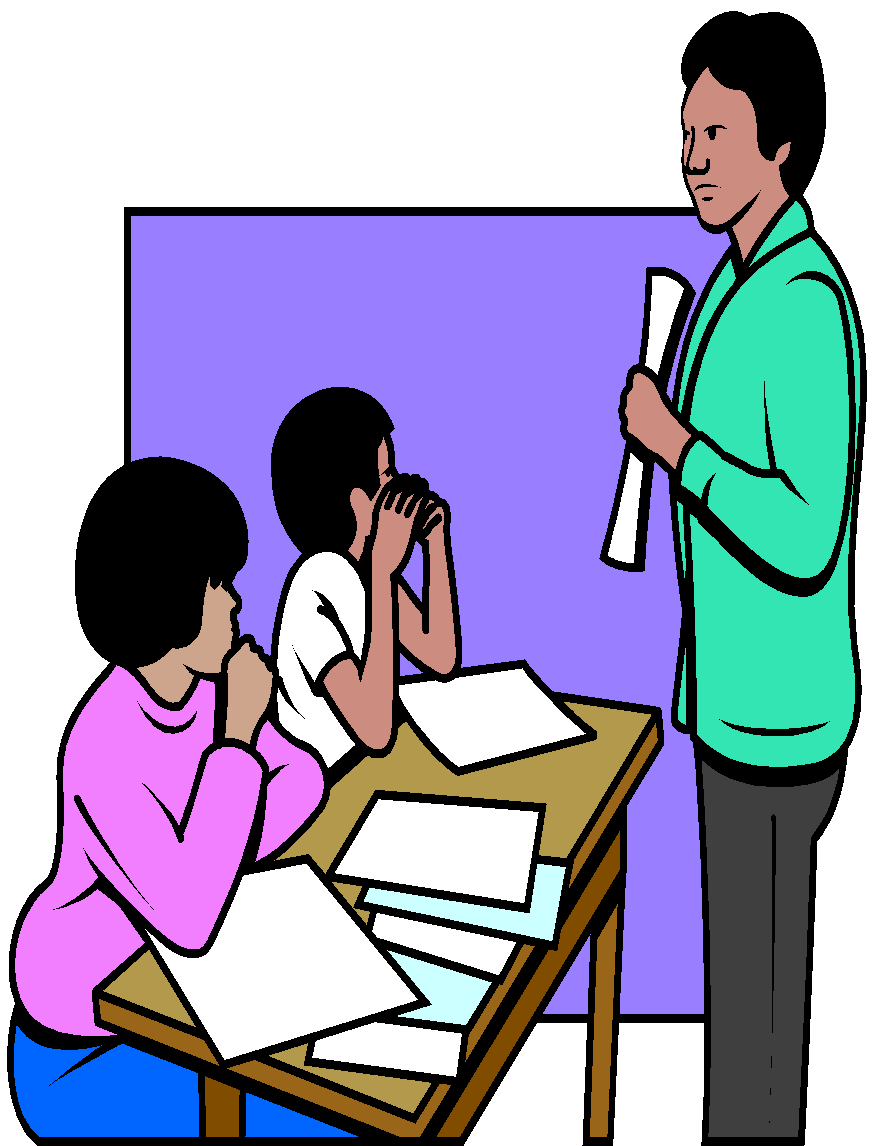 TranscriptThe start of each sentence is missing. Decide whether each sentence starts with “Tu…” or “Vous…”.Each sentence is repeated after a one-second pause.…regardez le problème. …restes en silence.…ouvres le livre.…écrivez sur le tableau?…me donnez le chewing-gum.…parles en anglais.…dessinez très bien.…manges dans la salle de clase.…écoutez l'histoire?…copiez?
The start of each sentence is missing. Decide whether each sentence starts with “Tu ne…” OR “Vous ne…”.1)	 …regardez pas le problème. 2)	…restes pas en silence.3)	…ouvres pas le livre.4)	…écrivez sur le tableau?5)	…me donnez pas le chewing-gum.6)	…parles pas en anglais.7)	…dessinez pas très bien.8)	…manges pas dans la salle de clase.